ANEXA 1 CEREREA DE FINANȚARE, BUGETULÎNREGISTRAREA CERERII DE FINANŢAREINFORMAȚII PRIVIND APELUL DE PROIECTEINFORMAŢII PRIVIND SOLICITANTULReprezentantul legal al Solicitantului Datele de identificare a reprezentantului legal al solicitantului, persoana care are dreptul conform actelor constitutive, să reprezinte organizația și să semneze în numele acesteiaPersoana de contactCompletați această secțiune doar dacă persoana de contact este diferită de reprezentantul legal.Persoana de contact este persoana desemnată de Solicitant să mențină contactul cu Organismul Intermediar / Autoritatea de Management în procesul de evaluare și selecție a Cererii de finanțare.Banca/TrezoreriaSprijin primit în prezent sau anterior din fonduri publice și/sau împrumuturi din partea instituțiilor financiare internaționale (IFI)Taxa pe valoarea adăugatăOrganizația este plătitoare de TVA? Da  NuPROIECTULLocalizarea proiectuluiLocul de implementare al proiectului :Completați cu adresa completă a locului de implementare a proiectului (țară, regiunea de dezvoltare, județ, localitate de implementare proiect, adresă)Proiectul se va implementa în cele 15 unități de învățământ preuniversitar și unități conexe din Municipiului Câmpulung Moldovenesc, oraș localizat în România, regiunea Nord-Est, județul Suceava. Cele 15 unități de învățământ preuniversitar și unități conexe din Municipiului Câmpulung Moldovenesc : Unității de învățământ cu personalitate juridică :Colegiul Național „Dragoș Vodă”, Câmpulung MoldovenescColegiul Silvic Bucovina, Câmpulung Moldovenesc Liceul Tehnologic Nr. 1, Câmpulung Moldovenesc Școala Gimnazială „Bogdan Vodă” Câmpulung MoldovenescȘcoala Gimnazială „George Voevidca”,Câmpulung MoldovenescȘcoala Gimnazială Teodor V. Ștefanelli, Câmpulung MoldovenescClubul Copiilor Câmpulung MoldovenescClubul Sportiv „Rarăul” Câmpulung MoldovenescUnității de învățământ arondate : Grădinița cu Program Prelungit „Căsuța Piticilor”, Câmpulung MoldovenescGrădinița cu Program Prelungit nr. 2, Câmpulung MoldovenescGrădinița cu Program Normal nr. 1 „Floare de Colț”, Câmpulung MoldovenescGrădinița cu Program Normal nr. 2, Câmpulung MoldovenescGrădinița cu Program Normal nr. 3, Câmpulung MoldovenescGrădinița cu Program Normal nr. 4 „Valea Seacă”, Câmpulung MoldovenescGrădinița cu Program Normal nr. 5, Câmpulung MoldovenescAnexarea avizului ISJ este condiție de eligibilitate. DESCRIEREA PROIECTULUI CONCORDANŢA CU POLITICILE UE ŞI LEGISLAŢIA NAŢIONALĂDezvoltarea durabilăExplicați modul în care proiectul contribuie la maximizarea beneficiilor și reducerea efectelor negative asupra mediului înconjurător, inclusiv măsuri de promovare a eficienței energetice. Unde este cazul, prezentați modul în care proiectul propus se încadrează în politica organizației de protecție și îmbunătățire a mediului înconjurător.Subliniați modul în care cerințele privind respectarea principiile privind poluatorul plătește, protecția biodiversității și ecosistemelor, utilizarea eficientă a resurselor, atenuarea și adaptarea la schimbările climatice, reziliența/rezistența la dezastre, regenerarea deșeurilor, calitatea aerului sunt incluse în realizarea și implementarea proiectului.Dezvoltarea durabilăPoluatorul plăteşteÎn cazul unei deteriorări a mediului, se va aplica principiul „poluatorul plăteşte”, conform căruia vă trebui să plătească pentru poluarea produsă mediului, prin plata înţelegându-se responsabilitatea materială, financiară, etică, estetică, socială şi juridică. Proiectul nu este cu impact asupra factorilor de mediu: apă, aer, sol. Colectarea deşeurilor provenite din activitatea şcolară va fi realizată selectiv, hârtia va fi destinată reciclării, materialele didactice şi aparatură IT, procurata prin proiect, odată cu uzarea sau deteriorarea ei, va fi colectată selectiv la nivel de şcoală şi va fi predată la o unitate de reciclare, prin colectare selectivă în Municipiul Câmpulung Moldovenesc.De asemenea, echipamentele şi dispozitivele tehnologice, precum și mobilierul, elemente ce vor fi achiziţionate în cadrul proiectului vor fi dintre cele mai performante, concepute din materiale rezistente şi cu un grad de eroziune fizică scăzut, mai puţin poluante și eficiente energetic.Protecţia biodiversităţii și ecosistemelorImplementarea proiectului nu produce efecte negative asupra mediului şi biodiversităţii. Prin proiect, va fi asigurată gospodărirea deşeurilor şi a substanţelor toxice şi periculoase şi se va ţine cont în permanenţă de faptul că nu trebuie influenţat mediul înconjurător. Echipamentele şi dispozitivele tehnologice ce se vor achiziţiona nu contribuie la creşterea emisiilor de gaze cu efect de seră, sunt silenţioase şi ajuta la reducerea poluării sonore, fiind cunoscută ca un element ce contribuie la poluarea mediului înconjurător, şi a organismelor vii, au un consum redus de energie în timpul utilizării.Echipamentele şi dispozitivele tehnologice achiziționate nu folosesc surse de apă pentru funcţionare, ceea ce ajută la economisirea resursei de apă, unele nu utilizează baterii, acest lucru reducând numărul de baterii ce necesită a fi fabricate şi reciclate. Ambalajele echipamentelor conţin componente ce pot fi reciclate fiind constituite din materiale plastice şi carton. În toate fazele de implementare a proiectului se va respecta legislaţia în vigoare cu privire la protecţia mediului.Utilizarea eficientă a resurselorPrin proiect se vor achiziţiona echipamente legate de scăderea consumului de energie. Pe de altă parte echipamentele nu contribuie la creşterea emisiilor de gaze cu efect de seră, sunt realizate din materiale rezistente, ce susţin fiabilitatea acestora făcându-le rezistente la uzura fizică, iar înlocuirea echipamentelor se va face după o perioadă mai  lungă de timp. Creşterea duratei de viaţă şi a timpului de funcţionare până la necesitatea de  înlocuire a echipamentului aduce după sine scăderea necesităţii de fabricare a unor noi aparate și implicit costurile, emisiile, consumul de energie şi poluareaaferenta acestora, nu utilizează baterii, deţin funcţii pentru a minimiza consumul de energie electrică atunci când aparatul nu este utilizat. Echipamenteleşi dispozitivele tehnologice utilizează maximul de energie electrică de care are nevoie, doar în timpul utilizărilor,  prezintă suport integrat de protejare a cablurilor, care să prevină deteriorarea acestora şi nevoia de înlocuire a lor, ceea ce implică reducerea emisiilor dăunătoare în mediul înconjurător, În conformitate cu reglementările în vigoare, deşeurile rezultate vor fi colectate selectiv în funcţie de caracteristicile lor, transportate în depozite autorizate sau predate unor operatori economici autorizaţi în scopul valorificării lor. Se vor încheia contracte cu societăţi autorizate ce vor asigura eliminarea/valorificarea tuturor tipurilor de deşeuri generate. Toate deşeurile generate în urma proiectelor de investiţii, în toate etapele acestuia, vor fi depozitate temporar doar pe suprafeţe special amenajate în acest sens.Atenuarea şi adaptarea la schimbările climaticeEchipamentele şi dispozitivele tehnologice, precum și mobilierul ce urmează a fi achiziţionate prin proiect nu contribuie la creşterea emisiilor de gaze cu efect de seră. Acestea sunt prietenoase cu mediul datorită materialelor utilizate şi prin adoptarea de soluţii tehnice care respectă cerinţele de eficienta energetică a produselor din Directiva privind eficienta energetică: Orizont 2020 şi care au deja emisii scăzute de carbon în vederea reducerii substanţiale ale emisiilor de gaze cu efect de seră. Proiectul respecta principiul privind atenuarea şi adaptarea la schimbările climatice, neproducând emisii de gaze cu efect de seră responsabile de încălzirea globală. Solicitantul propune achiziţionarea echipamentelor cu un consum redus de energie în timpul utilizării, lucru care ajuta la salvarea elergiei electrice şi reducerea emisiei de carbon în mediu, ce are un rol semnificativ în schimbările climatice. Nu doar atât, acest lucru are impact şi asupra reducerii semnificative a costurilor lunare cu utilitățile. În scopul protejării mediului înconjurător s-au adoptat cele mai noi şi performante tehnologii şi echipamente.Reziliența/rezistența la dezastreImaginea actuală de studiere a dezastrelor a adus la lumină termeni precum rezilienţă, infrastructura critică, coordonarea şi colaborarea sau avertizarea timpurie. Această direcţie se concentrează mai mult pe dezvoltarea strategiilor de prevenire, gestionare şi recuperare, decât pe definirea şi înţelegerea noţiunii de dezastru. Un model de strategie în cazul dezastrelor, se axează pe colaborarea între toate structurile sistemului, prin combinarea capabilităţilor locale, suplimentate, acolo unde este necesar, cu cele deţinute la nivel naţional.Capabilităţilor locale la nivelul Municipiul Câmpulung Moldovenesc sunt combinate cu munca în cadrul comunităţii, iar în mare măsură se implementează colaborarea tuturor sectoarelor-public, privat, comunitar, voluntari la nivel local, regional, naţional.Prin proiect s-a urmărit găsirea unor soluții tehnice care să nu favorizeze declanșarea și extinderea unor eventuale incendii. Echipamentele şi dispozitivele tehnologice ce se vor achiziționa și se vor utiliza sunt dotate cu protecție de siguranță.Regenerarea deșeurilor Valorificarea este partea finală a procesului de reciclare, constând în reutilizarea materiilor obținute după ce au fost suspuse unui întreg proces de prelucrare, de la colectare, transport și tratare, până la reciclarea și depozitarea deșeurilor. Este un proces anevoios, care se desfășoară în timp și pentru care sunt angrenate resurse multiple. Valorificarea deșeurilor poate fi de mai multe feluri, fiind reprezentată de operațiuni de utilizare a deșeurilor drept combustibil pentru generarea agentului termic sau curent electric, regenerarea anumitor uleiuri/solvenți, reciclarea deșeurilor din plastic, hârtie, metal, sticlă, lemn sau compostarea deșeurilor biodegradabile, etc. În cazul celor 15 unități de învățământ și unități conexe, regenerarea deșeurilor se va realiza prin colectarea selectivă a deșeurilor de hârtie, plastic, sticlă, lemn în containere separate.În conformitate cu reglementările în vigoare, deșeurile rezultate vor fi colectate selectiv în funcție de caracteristicile lor, transportate în depozite autorizate sau predate unor operatori economici autorizaţi în scopul valorificării lor. Se vor încheia contracte cu societăți autorizate ce vor asigura eliminarea/valorificarea tuturor tipurilor de deșeuri generate. Toate deșeurile generate în urma proiectelor de investiții, în toate etapele acestuia, vor fi depozitate temporar doar pe suprafețe special amenajate în acest sens.Calitatea aeruluiŞcoala este locul în care copiii îşi petrec cea mai mare parte a zilei, iar calitatea aerului pe care îl respira la interior ar trebui să fi o prioritate pentru autorităţi. Cei mici sunt mult mai vulnerabili în comparaţie cu adulţii, fiind mai sensibili la problemele legate de calitatea aerului. Dreptul copiilor şi profesorilor de a avea o calitate bună a aerului la şcoală este un drept recunoscut mondial.Infrastructura achiziţionată prin prezentul proiect are o calitate superioară, mobilierul conceput şi asamblat din materiale de ultima generaţie, vor fi montate într-un flux continuu în vederea realizării unui spaţiu aerisit, echipamentele şi dispozitivele tehnologice digitale vor avea un nivel de zgomot redus pentru că orele și activitățile să se desfăşoare într-un mediu cât mai confortabil.Prevenirea și gestionarea riscurilor Explicați modul în care sunt incluse măsuri privind identificarea, prevenirea și gestionarea riscurilor în realizarea și implementarea proiectului.Egalitatea de șanse și nediscriminarea Egalitatea de gen, de șanseCa şi concept, egalitatea de şanse presupune că toate fiinţele umane să fie libere să-şi dezvolte capacităţile personale fără limitări impuse sub o formă sau alta, bucurându-se de aeeasi libertate de a-şi realiza aspiraţiile. Ea reprezintă un drept fundamental, o valoare comună a Uniunii Europene fără de care nu se pot consemna realizarea obiectivelor de creştere economică, ocuparea forţei de muncă şi a coeziunii sociale. Cu toate că inegalităţile încă exista, România a făcut progrese semnificative în ultima perioadă în realizarea participării la viaţa economică, culturală şi socială a fiecărei persoane, fără deosebire de origine etnică, sex, religie, vârsta, dizabilităţi, sau orientare sexuală.Cu referire la egalitatea de gen, în toate etapele de dezvoltare şi implementare a proiectului, inclusiv în etapa de derulare a procesului de atribuire a contractelor de achiziţii, au fost şi vor fi luate în considerare acele politici şi practici ce derivă din obligatile şi recomandările legislative pe tema. În conceperea proiectului au avut loc consultări largi la care au participat atât femei cât şi bărbaţi. Echipa de implementare a proiectului are în componenţa ambele sexe, nivelul de salarizare a acestora fiind similar. În etapele de stabilire a furnizorilor de servicii şi echipamente vor fi promovate principiile egalităţii de gen.În perioada de exploatare : va fi promovat în permanenţă principiul egalităţii de gen în prezentările oferite elevilor şi cadrelor didactice precum şi personalului auxiliar al unităţii administrtiv teritoriale care va asigura egalitatea de şanse şi de tratament între angajaţi, femei şi bărbaţi, în cadrul relaţiilor de muncă de orice fel.Activitățile din cadrul proiectului respectă legislaţia naţională/ comunitară și regulile în domeniul egalităţii de şanse, dezvoltării durabile, achiziţiilor publice (inclusiv dacă sunt incluse activităţi care au fost demarate anterior depunerii proiectului), informării şi publicităţii şi ajutorului de stat (politici europene și teme orizontale).NediscriminareProiectul promovează nediscriminarea, fapt susţinut de următoarele :- în selectarea personalului nu se face discriminare pe criterii de vârstă, sex, etnie;- UAT va realiza un plan de instruire profesională eficace şi echitabilă, acordându-se o mai mare importanţă persoanelor cu potenţial de discriminare;- în toate stadiile proiectului se asigură nediscriminarea prin acţiuni afirmative, de protejare a persoanelor defavorizate şi interzicere a discriminării. Astfel, în documentaţia de atribuire se va avea în vedere sintagma „fără discriminare pe bază de rasă, naţionalitate, etnie, limba, religie, categorie socială, sex, vârsta, handicap, etc"; de rezultatele proiectului vor beneficia „toţi potenţialii clienţi, fără deosebire de rasă, naţionalitate, etnie, limbă, religie, apartenenţă la o categorie defavorizată, precum şi orice alt criteriu care are ca scop sau efect restrângerea, înlăturarea recunoaşterii, folosinţei sau exercitării, în condiţii de egalitate, a drepturilor omului şi a libertăţilor fundamentale sau a drepturilor recunoscute de lege, în domeniul politic, economic, social şi cultural sau în orice alte domenii ale vieţii publice etc”, respectându-se principiul nediscriminarii în domeniul achiziţiilor. Pentru asigurarea nediscriminarii şi a tratamentului egal se vor oferi condiţiile de manifestare a concurenţei reale pe parcursul procedurilor de atribuire prin stabilirea şi aplicarea de reguli, cerinţe şi criterii identice pentru toţi operatorii economici, astfel încât oricare dintre aceştia să poată participa la procedura de atribuire şi să beneficieze de şanse egale de a deveni furnizori ai proiectului, conform prevederilor contractului de finanţare.Promovarea egalităţii de şanse este realizată şi în rândul elevilor şi a şcolarilor din învăţământul preuniversitar din Municipiul Câmpulung Moldovenesc prin îmbunătăţirea ofertei educaţionale de înaltă performanta şi realizarea de investiţii cu acces pentru categorii defavorizate ale populaţiei : elevi care au fost reintegraţi în procesul de învăţământ, precum şi elevi ce fac parte din grupurilor vulnerabile de elevi și tineri din Municipiul Câmpulung Moldovenesc.Accesibilitate persoane cu dizabilitățiToate unităţile de învăţământ din Municipiul Câmpulung Moldovenesc au realizate intrări prevăzute cu rampă de acces în școală/liceu/unitate conexă, care permite accesul în scaun cu rotile pentru persoanele cu dizabilități locomotorii, principiul accesibilităţii fiind respectat. Astfel, proiectul se va desfăşura în toate incintele şcolare, dotate cu măsuri speciale de accesibilitate pentru persoanele cu dizabilităţi.Protecția mediului și eficienta energetică Explicați modul în care proiectul contribuie la maximizarea beneficiilor și reducerea efectelor negative asupra mediului înconjurător, inclusiv măsuri de promovare a eficienței energetice. Unde este cazul, prezentați modul în care proiectul propus se încadrează în politica organizației de protecție și îmbunătățire a mediului înconjurător.Proiectul contribuie la maximizarea beneficiilor și reducerea efectelor negative asupra mediului înconjurător prin faptul că chipamentele ce se vor achiziţiona nu contribuie la creşterea emisiilor de gaze cu efect de seră, sunt silenţioase şi ajuta la reducerea poluării sonore, fiind cunoscută ca un element ce contribuie la poluarea mediului înconjurător, şi a organismelor vii, au un consum redus de energie în timpul utilizării. Echipamentele şi dispozitivele tehnologice achitionate nu folosesc surse de apă pentru funcţionare, ceea ce ajută la economisirea resursei de apă, unele nu utilizează baterii, acest lucru reducând numărul de baterii ce necesită a fi fabricate şi reciclate. Ambalajele echipamentelor conţin componente ce pot fi reciclate fiind constituite din materiale plastice şi carton. În toate fazele de implementare a proiectului se va respecta legislaţia în vigoare cu privire la protecţia mediului.Pe toată perioada de implementare a proiectului, dar şi în perioada de exploatare a investiţiei de vor lua măsuri de promovare a eficienței energetice prin utilizarea echipamentelor cu maximul de energie electrică doar în timpul utilizărilor, păstrarea suportului integrat de protejare a cablurilor în perfectă stare, acest lucru previne deteriorarea acestora şi nevoia de înlocuire a lor, ceea ce implică reducerea emisiilor dăunătoare în mediul înconjurător.Echipamentele și dispozitivele tehnologice folosesc monitoare LCD LED pentru un consum redus de energie şi dispun de funcţii care îmbunătățesc fluxul de lucru, ceea ce ajută la utilizări mai rapide, astfel ca echipamentele pot fi ținute în funcțiune pentru scurt timp, iar consumul de energie electrică să fie redus. Echipamentele și dispozitivele tehnologice nu folosesc surse de apă pentru funcționare.Ambalajele echipamentelor conţin componente ce pot fi reciclate fiind constituite din materiale plastice şi carton. În toate fazele de implementare a proiectului se va respecta legislaţia în vigoare cu privire la protecţia mediului.Proiectul propus se încadrează în politica organizației de protecție și îmbunătățire a mediului înconjurător și se bazează pe principiile precauției, prevenirii și corectării poluării la sursă și „poluatorul plătește”.Societatea informațională și noile tehnologii Explicați modul în care proiectul contribuie la introducerea noilor tehnologii și/sau a soluțiilor informatice sau la creșterea gradului de utilizare a noilor tehnologi/ soluțiilor informatice în procesul de educație/învățare/formare a elevilor.Evoluția tehnologiei și integrarea ei în toate sectoarele de activitate ale societății a condus la solicitarea sistemului educației de a face față noilor cerințe și provocări pentru școală, pentru actorii ei, dar și pentru cei responsabili cu formarea lor. Integrarea noile tehnologii în educație reprezintă un proces amplu și complex, care antrenează atât necesitatea dezvoltării unor măsuri coerente privind asigurarea resurselor informaționaționale în instituție, cât și existența unor convenții specifice care să susțină și să promoveze utilizarea acestora în activitățile instructiveducative. Utilizarea noile tehnologii în educație reprezintă o punte spre schimbare, spre a răspunde nevoilor manifestate de generația de elevi nativi digitali, favorizând totodată calitatea și interactivitatea actului instructiv-educativ, dar nu fără a presupune o preocupare permanentă și susținută pentru pregătirea personalului didactic și pentru asigurarea serviciilor necesare de sprijin și mentenanță a tehnologiei. Utilizarea resurselor personale sau puse la dispoziție în cadrul instituțiilor școlare permite formarea de priceperi și deprinderi de lucru ce facilitează dezvoltarea și integrarea ulterioară a adultului în societate.Actualmente multe ţări întreprind o serie de eforturi pentru a efectua schimbări în educaţia tinerilor care vor activa într-o societate bazată pe informaţii şi tehnologie. Astfel că tehnologiile informaţionale modifică conceptele tradiţionale de predare şi învăţare prin modul în care profesorii şi elevii au acces la informaţie şi le dirijează eficient.Astfel, tehnologiile informaţionale asigură un şir de instrumente şi metode care pot facilita trecerea de la mediul de învăţare centrat pe profesor şi pe manuale la un mediu colaborativ, interactiv, care este centrat pe procesul de învăţare.Tehnologizarea învăţământului şi educaţiei are la bază următoarele caracteristici şi atribute ale modelului instruirii şi educaţiei. Pentru a beneficia de oportunităţile propuse de către tehnologiile informaţionale, instituţiile de învăţământ implementează şi utilizează noile tehnologii în procesul de procesul de educație/învățare/formare a elevilor, precum şi să adopte un concept diferit de cel tradiţional de predare-învăţare. În acest sens, prezentul proiect contribuie la creșterea gradului de utilizare a noilor tehnologi/ soluțiilor informatice în procesul de educație/învățare/formare a elevilor. Cele 15 unități de învățământ preuniversitar și unități conxe, își vor suplimenta necesarul de instrumente ale tehnologiilor și a soluțiilor informatice în vedere creării unui mediu de învăţare, în care elevii și tinerii sunt implicaţi şi motivaţi şi în care aceștia pot să îşi asumă propria responsabilitate pentru studiile făcute şi cunoştinţele, capacităţile, atitudinile acumulate, mai eficient și mai interactiv.Achiziția de echipamente pentru laboratoare de informatică, de echipamente TIC pentru organizarea în mediul virtual a orelor de studiu, precum și a unor echipamente tehnologice adaptate nevoilor identificate la nivelul fiecărei unități de învățământ și unități conxe, utilizate în scop didactic și care să asigure desfășurarea optimă a procesului educațional, pentru fiecare elev și profesor, conduce la utilizarea tehnologiei și a soft-urilor educaționale în procesul instructiv-educativ și promovează un alt model de învățare și interacțiune didactică, ce reușește să transforme comunicarea electronică într-una educațională.FINANȚAREA PROIECTULUIBUGETUL PROIECTULUI Cererile de finanțare se vor completa cu valorile eligibile ale proiectelor, exprimate în lei, luând în considerare cursul RON/EUR utilizat în cadrul prezentului apelul de proiecte, respectiv cursul InfoEuro din luna noiembrie 2022 (1 EUR = 4.9189 RON), iar același curs va fi utilizat și la semnarea contractelor de finanțare.Bugetele proiectelor vor fi exprimate în lei, cu TVA ul evidențiat distinct pentru fiecare linie bugetară.Pentru fiecare activitate se va preciza entitatea responsabilă și cofinanțarea, dacă este cazul. Cofinanțarea nu este cheltuiala eligibila PNRR dar poate fi adițională bugetului solicitat prin prezenta aplicație. CERTIFICAREA CERERII DE FINANŢARESubsemnatul, NEGURĂ MIHĂIȚĂ, posesor al CI seria XV, nr. 573351, CNP 1600526330011 în calitate de reprezentant legal al UAT Municipiul Câmpulung Moldovenesc declar pe propria răspundere, sub sancțiunile prevăzute de legislația civilă și penală privind falsul în declarații, că toate informațiile din prezenta propunere de proiect sunt corecte și conforme cu realitatea și:confirm că informațiile incluse în această cerere și detaliile prezentate în documentele anexate sunt corecte și asistenta financiară pentru care am aplicat este necesară proiectului pentru a se derula conform descrierii. Confirm că proiectul este în concordanță cu prevederile legislației naționale/comunitare relevanteConfirm că nu am la cunoștință nici un motiv pentru care proiectul ar putea să nu se deruleze sau ar putea fi întârziat.Înțeleg că dacă cererea de finanțare nu este completă cu privire la toate detaliile și aspectele solicitate, inclusiv această secțiune, ar putea fi respinsă.Prezenta cerere a fost completată având cunoștință de prevederile Codului PenalLa data 15.03.2023Avizul ISJ/ISMBDIRECŢIA TEHNICĂ ŞI URBANISM,Director executiv adjunct,Istrate LuminițaROMÂNIAJUDEȚUL SUCEAVAMUNICIPIULUI CÂMPULUNG MOLDOVENESC                   CONSILIUL LOCALANEXA nr. 2 laHCL NR. ____ /2023Se completează de către coordonator de reforme și/sau investiții responsabil la care se depune cererea de finanțare în conformitate cu prevederile GhiduluiSe completează de către coordonator de reforme și/sau investiții responsabil la care se depune cererea de finanțare în conformitate cu prevederile Ghiduluise va completa denumirea completă a organismului la care se va depune cererea de finanțare în conformitate cu prevederile Ghidului se va completa denumirea completă a organismului la care se va depune cererea de finanțare în conformitate cu prevederile Ghidului Nr: numărul de înregistrareReprezentant legal:Nume, prenume, funcția reprezentantului legal, data nașterii, CNP, serie C.I., număr C.I.Persoana responsabilă cu înregistrarea cererii de finanțare în cazul în care persoana este diferită de reprezentantul legal:Nume, prenume, funcție, data nașterii, CNP, serie C.I., număr C.I.Cod Proiect/SistemSemnăturaDataData înregistrării Cererii de finanțare în sistem, format zz/ll/aaaaTITLUL PROIECTULUI:DOTAREA CU MOBILIER, MATERIALE DIDACTICE ȘI ECHIPAMENTE DIGITALE A UNITĂȚILOR DE ÎNVĂȚĂMÂNT PREUNIVERSITAR ȘI UNITĂȚILOR CONEXE DIN MUNICIPIUL CÂMPULUNG MODOVENESCNumărul apelului de proiectePNRR/2022/C15/MEDU/I9./I11./I13./I14./Dotarea cu mobilier, materiale didactice și echipamente digitale a unităților de învățământ preuniversitar și a unităților conexePilonulPilonul VI. Politici pentru noua generație ComponentaC15: EducațieReformaReforma 4. Crearea unei rute profesionale complete pentru învățământul tehnic superior Reforma 5. Adoptarea cadrului legislativ pentru digitalizarea educațieiReforma 6. Actualizarea cadrului legislativ pentru a asigura standarde ecologice de proiectare, construcție și dotare în sistemul de învățământ preuniversitarInvestițiiInvestiția 9. Asigurarea echipamentelor și a resurselor tehnologice digitale pentru unitățile de învățământInvestiția 11. Asigurarea dotărilor pentru sălile de clasă preuniversitare și laboratoarele/atelierele școlareInvestiția 13 - Echiparea laboratoarelor informatice din școlile de educație și formare profesională (IPT)Investiția 14. Echiparea atelierelor de practică din unitățile de învățământ profesional și tehnicDATE DE CONTACT (date de identificare Solicitant)DATE DE CONTACT (date de identificare Solicitant)Denumirea solicitantUAT MUNICIPIUL CÂMPULUNG MODOVENESCAdresăJudețul Suceava, Municipiul Campulung Moldovenesc, Strada 22 Decembrie, Nr. 2, Cod Poștal 725100LocalitateMunicipiul Campulung MoldovenescJudețSuceavaTelefon fix/Fax0230314425Mobil-E-mailprimaria@campulungmoldovenesc.roTitlul proiectului DOTAREA CU MOBILIER, MATERIALE DIDACTICE ȘI ECHIPAMENTE DIGITALE A UNITĂȚILOR DE ÎNVĂȚĂMÂNT PREUNIVERSITAR ȘI UNITĂȚILOR CONEXE DIN MUNICIPIUL CÂMPULUNG MODOVENESCComponentaC15: EducațieMăsura de investițiiInvestiția 9. Asigurarea echipamentelor și a resurselor tehnologice digitale pentru unitățile de învățământInvestiția 11. Asigurarea dotărilor pentru sălile de clasă preuniversitare și laboratoarele/atelierele școlareInvestiția 13 - Echiparea laboratoarelor informatice din școlile de educație și formare profesională (IPT)Investiția 14. Echiparea atelierelor de practică din unitățile de învățământ profesional și tehnicCod fiscal/nr. înregistrare Registrul Comerțului 4842400Tipul solicitantului instituție publică altele (vă rugăm detaliați)NumeleNEGURĂ MIHĂIȚĂFuncțiaPRIMARNumărul de telefon-Numărul de fax0230314425E-mailprimaria@campulungmoldovenesc.roNumeleSABINA PFEIFERFuncțiaINSPECTOR PRINCIPAL, COMPARTIMENT MANAGEMENTUL PROIECTELOR CU FONDURI EUROPENENumărul de telefon0746 845 317Numărul de fax-E-mailsabina.pfeifer@campulungmoldovenesc.ro Denumirea băncii (sucursalei)Trezoreria Municipiului Campulung MoldovenescSediul bănciiStrada 22 Decembrie 1989, nr. 2, Municipiului Câmpulung Moldovenesc, Județul Suceava, cod poștal 725100Codul IBANRO55TREZ24A655000200130XLocalizarea proiectului (județ, localitate, alte date relevante despre localizarea proiectului)Proiectul se va implementa în cele 15 unități de învățământ preuniversitar și unități conexe din Municipiului Campulung Moldovenesc, municipiu localizată în România, regiuna Nord-Est, județul Suceava. Cele 15 unități de învățământ preuniversitar și unități conexe din Municipiului Câmpulung Moldovenesc sunt : Unității de învățământ cu personalitate juridică :Colegiul Național „Dragoș Vodă”, Câmpulung Moldovenesc, România, Regiunea Nord Est, Județul Suceava, Municipiul Câmpulung Moldovenesc, Strada Liceului, nr. 1, cod poștal 725100;Colegiul Silvic Bucovina, Câmpulung Moldovenesc, România, Regiunea Nord Est, Județul Suceava, Municipiul Câmpulung Moldovenesc, Strada Calea Bucovinei, nr. 56, cod postal 725100;Liceul Tehnologic Nr. 1, Câmpulung Moldovenesc, România, Regiunea Nord Est, Județul Suceava, Municipiul Câmpulung Moldovenesc, Strada Calea Transilvaniei, nr. 55, cod postal 725100;Școala Gimnazială „Bogdan Vodă” Câmpulung Moldovenesc, România, Regiunea Nord Est, Județul Suceava, Municipiul Câmpulung Moldovenesc, Strada Calea Bucovine, nr. 26, cod postal 725100;Școala Gimnazială „George Voevidca”,Câmpulung Moldovenesc, România, Regiunea Nord Est, Județul Suceava, Municipiul Câmpulung Moldovenesc, Strada Calea Bucovinei, nr. 206, cod postal 725100;Școala Gimnazială Teodor V. Ștefanelli, Câmpulung Moldovenesc, România, Regiunea Nord Est, Județul Suceava, Municipiul Câmpulung Moldovenesc, Strada Calea Transilvaniei, nr. 38A, cod postal 725100;Clubul Copiilor Câmpulung Moldovenesc, România, Regiunea Nord Est, Județul Suceava, Municipiul Câmpulung Moldovenesc, Strada Ion Hălăuceanu, Nr. 8, cod postal 725100;Clubul Sportiv „Rarăul” Câmpulung Moldovenesc, România, Regiunea Nord Est, Județul Suceava, Municipiul Câmpulung Moldovenesc, Strada Sirenei nr. 1, cod postal 725100; Unității de învățământ arondate : Grădinița cu Program Prelungit „Căsuța Piticilor”, Câmpulung Moldovenesc,România, Regiunea Nord Est, Județul Suceava, Municipiul Câmpulung Moldovenesc, Strada Calea Transilvaniei, nr. 18, cod postal 725100;Grădinița cu Program Prelungit nr. 2, Câmpulung Moldovenesc, Câmpulung Moldovenesc, România, Regiunea Nord Est, Județul Suceava, Municipiul Câmpulung Moldovenesc, Strada Sirenei, nr. 3, cod postal 725100;Grădinița cu Program Normal nr. 1 „Floare de Colț”, Câmpulung Moldovenesc, România, Regiunea Nord Est, Județul Suceava, Municipiul Câmpulung Moldovenesc, Strada Calea Transilvaniei, nr. 29, cod postal 725100;Grădinița cu Program Normal nr. 2, Câmpulung Moldovenesc, România, Regiunea Nord Est, Județul Suceava, Municipiul Câmpulung Moldovenesc, Strada Calea Bucovinei, nr. 206, cod postal 725100;Grădinița cu Program Normal nr. 3, Câmpulung Moldovenesc, România, Regiunea Nord Est, Județul Suceava, Municipiul Câmpulung Moldovenesc, Strada Transilvaniei, nr. 114, cod postal 725100;Grădinița cu Program Normal nr. 4 „Valea Seacă”, Câmpulung Moldovenesc, România, Regiunea Nord Est, Județul Suceava, Municipiul Câmpulung Moldovenesc, Strada Calea Bucovinei, nr. 115A, cod postal 725100;Grădinița cu Program Normal nr. 5, Câmpulung Moldovenesc, România, Regiunea Nord Est, Județul Suceava, Municipiul Câmpulung Moldovenesc, Strada George Enescu, nr. 1, cod postal 725100;Sediul social Primaria Municipiului Campulung Moldovenesc își desfășoară activitatea la sediul din Județul Suceava, Municipiul Campulung Moldovenesc, Strada 22 Decembrie, Nr. 2, Cod Poștal 725100.Prezentați analiza de nevoi în urma căreia se constată necesitatea investiției, precum și contribuția la atingerea obiectivelor strategiile de dezvoltare regională, de inovare și de specializare inteligentă (situația actuală a infrastructurii și cuantificarea sălilor care urmează sa fie dotate, pe tipuri, respectiv săli clasă, cabinete, laboratoare, săli sport etc.) - aproximativ 5000 de cuvinte.Analiza de nevoi prezentata de Municipiului Câmpulung Moldovenesc, cuprinde toate cele cele 15 unități de învățământ preuniversitar și unități conxe. Unitățile de învățământ și unitățile conexe din oraș se confrunta cu o infrastructura precară, dotări și materiale didactice inadecvate sau, uneori inexistente, sistemului digital se confruntă cu o lipsă a echipamentelor TIC pentru organizarea în mediul virtual, precum și echipamente pentru laboratoare de informatică sau echipamente digitale pentru dotarea laboratoarelor școlare. Referitor la situația actuală a infrastructurii unităților de învățământ preuniversitar din Municipiului Câmpulung Moldovenesc se prezentă astfel : 10 laboratoare de informatică 138 săli de clasă10 săli de cerc9 secții9 laboratoare de științe (chimie, fizică, biologie)14 cabinete școlare/de activități8 săli de sport4 cabinete de consiliere si asistență pshipedagogică3 ateliere (Amenajarea şi exploatarea lemnului, Mecanica, Gastronomic)Astfel că, pentru cei 4915 elevi și preșcolari, precum și pentru cele 230 de cadre didactice din Municipiului Câmpulung Moldovenesc, vor fi realizate investiții prin dotarea cu mobilier, materiale didactice specificare și echiparea cu echipamente tehnologice și digitale : 7 laboratoare de informatică 138 săli de clasă10 săli de cerc9 secții11 laboratoare de științe (chimie, fizică, biologie)9 cabinete școlare/de activități7 săli de sport4 cabinete de consiliere si asistență pshipedagogică3 ateliere (Amenajarea şi exploatarea lemnului, Mecanica, Gastronomic)Referitor la contribuția investiției la atingerea obiectivele strategiei de dezvoltare regională Nord-Est, putem mentiona faptul ca aceasta se afla in corelare cu acestea, astfel ca investitia conduce la dezvoltarea Municipiului Câmpulung Moldovenesc, printr-un proces de crestere economica durabila, favorabil incluziunii sociale, care sa conduca la cresterea standardului de viata si reducerea decalalajelor de dezvoltare intra si inter regionale. Investitia face parte din prioritatile tematice ale strategiei de dezvoltare regionala Nord-Est, făcând parte din Prioritatea nr. 2 - Dezvoltarea capitalului uman, Obiectiv specific 2.2 Imbunatatirea accesului si participarii la educatie si formare de calitate, Masura 2.2.1 - Cresterea participarii la un invatamant de calitate, modern, corelat la cerintele pietii muncii, inclusiv prin modernizarea infrastructurii aferente.Strategia de inovare si de specializare inteligenta regionala mentioneaza faptul ca printre prioritatile orizontale ale regiunii, se regaseste si Prioritatea orizontala nr. 1 - Promovarea unei culturi a inovarii la nivel regional, cu Măsura 1.1. Dezvoltarea competențelor de inovare în rândul elevilor și studenților, in care se propune actiunea A111 - Stimularea cercetării și a atitudinilor inovative prin programe educaționale. Astfel ca investitia prezenta raspunde la prioritatile acestei stratagii prin dotarea laboratoarelor de specialitate și a bazelor de pregătire cu echipamente necesare pentru desășurarea de activități practice și experimente în școli.Prezentați analiza de nevoi în urma căreia se constată necesitatea investiției, precum și contribuția la atingerea obiectivelor strategiile de dezvoltare regională, de inovare și de specializare inteligentă (situația actuală a infrastructurii și cuantificarea sălilor care urmează sa fie dotate, pe tipuri, respectiv săli clasă, cabinete, laboratoare, săli sport etc.) - aproximativ 5000 de cuvinte.Analiza de nevoi prezentata de Municipiului Câmpulung Moldovenesc, cuprinde toate cele cele 15 unități de învățământ preuniversitar și unități conxe. Unitățile de învățământ și unitățile conexe din oraș se confrunta cu o infrastructura precară, dotări și materiale didactice inadecvate sau, uneori inexistente, sistemului digital se confruntă cu o lipsă a echipamentelor TIC pentru organizarea în mediul virtual, precum și echipamente pentru laboratoare de informatică sau echipamente digitale pentru dotarea laboratoarelor școlare. Referitor la situația actuală a infrastructurii unităților de învățământ preuniversitar din Municipiului Câmpulung Moldovenesc se prezentă astfel : 10 laboratoare de informatică 138 săli de clasă10 săli de cerc9 secții9 laboratoare de științe (chimie, fizică, biologie)14 cabinete școlare/de activități8 săli de sport4 cabinete de consiliere si asistență pshipedagogică3 ateliere (Amenajarea şi exploatarea lemnului, Mecanica, Gastronomic)Astfel că, pentru cei 4915 elevi și preșcolari, precum și pentru cele 230 de cadre didactice din Municipiului Câmpulung Moldovenesc, vor fi realizate investiții prin dotarea cu mobilier, materiale didactice specificare și echiparea cu echipamente tehnologice și digitale : 7 laboratoare de informatică 138 săli de clasă10 săli de cerc9 secții11 laboratoare de științe (chimie, fizică, biologie)9 cabinete școlare/de activități7 săli de sport4 cabinete de consiliere si asistență pshipedagogică3 ateliere (Amenajarea şi exploatarea lemnului, Mecanica, Gastronomic)Referitor la contribuția investiției la atingerea obiectivele strategiei de dezvoltare regională Nord-Est, putem mentiona faptul ca aceasta se afla in corelare cu acestea, astfel ca investitia conduce la dezvoltarea Municipiului Câmpulung Moldovenesc, printr-un proces de crestere economica durabila, favorabil incluziunii sociale, care sa conduca la cresterea standardului de viata si reducerea decalalajelor de dezvoltare intra si inter regionale. Investitia face parte din prioritatile tematice ale strategiei de dezvoltare regionala Nord-Est, făcând parte din Prioritatea nr. 2 - Dezvoltarea capitalului uman, Obiectiv specific 2.2 Imbunatatirea accesului si participarii la educatie si formare de calitate, Masura 2.2.1 - Cresterea participarii la un invatamant de calitate, modern, corelat la cerintele pietii muncii, inclusiv prin modernizarea infrastructurii aferente.Strategia de inovare si de specializare inteligenta regionala mentioneaza faptul ca printre prioritatile orizontale ale regiunii, se regaseste si Prioritatea orizontala nr. 1 - Promovarea unei culturi a inovarii la nivel regional, cu Măsura 1.1. Dezvoltarea competențelor de inovare în rândul elevilor și studenților, in care se propune actiunea A111 - Stimularea cercetării și a atitudinilor inovative prin programe educaționale. Astfel ca investitia prezenta raspunde la prioritatile acestei stratagii prin dotarea laboratoarelor de specialitate și a bazelor de pregătire cu echipamente necesare pentru desășurarea de activități practice și experimente în școli.Descrieți obiectivele proiectului Obiectivul general al proiectului este reprezentat de creșterea capacității de rezistență a sistemului educațional prin modernizarea infrastructurii educaționale și a dotării aferente, în corelare cu nevoile prezente și viitoare ale pieței forței de muncă, în vederea asigurării participării la un proces educațional de calitate, modern și incluziv, în Municipiul Câmpulung Moldovenesc. În același timp, realizarea acestei investiții vizează combaterea accesului limitat la educație, în special în ceea ce privește educația timpurie, crearea unei infrastructuri de calitate, a unui sistem de educație echitabil și a unor servicii esențiale privind oferta educațională, acestea fiind necesare în creșterea calității vieții generațiilor viitoare.Obiectivele specifice ale proiectului :1. Obiectivul specific 1 vizează dotarea sălilor de clasă, sălilor de cerc, secțiilor, laboratoarelor școlare, cabinetelor, atelierelor de practică cu mobilier și materiale didactice necesare pentru îndeplinirea standardelor de calitate, dotări și echipamente tehnice si tehnologice educaționale specializate pentru toți elevii, inclusiv cei defavorizați și cei cu cerințe educaționale speciale, precum și transformarea digitală a unităților de învățământ preuniversitar și a unitățile conexe prin investiții în infrastructură digitală, permițând astfel elevilor la tehnologie prin laboratoare informatice și echipamente dedicate.2. Obiectivul specific 2 vizează asigurarea unor soluții de management adecvate, eficiente și eficacitate, atât în ceea ce privește implementarea proiectului, cât și în ceea ce privește asigurarea sustenabilității investiției.Date generale privind investiția propusă prin proiectSe vor prezenta investițiile care vor fi finantate, specificându-se ce se dorește a se realiza prin proiect. Informațiile incluse în cadrul acestei subsecțiuni se vor corela cu indicatorii de proiectEducația are și a avut mereu roluri multiple pentru fiecare persoană și pentru societate, având implicații semnificative în prosperitatea economică a fiecărui individ în parte, a fiecărei comunități, a fiecărei națiuni. Tehnologiile și evoluția rapidă a societății au modificat mediul de afaceri, procesele de producție și au dus concurența de la nivel local la nivel mondial. O societate bine educată este crucială în lumea contemporană, iar lupta pentru resursele naturale ocupă azi un loc secund, fiind devansată de lupta pentru resurse umane. Astfel educația a devenit treptat una dintre cele mai mari responsabiliăți la nivel mondial.Rolul fundamental al educației se referă la dezvoltarea personală. Fiecare persoană trebuie să aibă posibilitatea de a se dezvolta potrivit potențialului propriu, astfel încât să poată asigura independența și prosperitatea lui, a familiei pe care eventual decide să și-o întemeieze și a grupurilor din care decide să facă parte. Dezvoltarea personală continuă prin învățare pe tot parcursul vieții este esențială în societatea contemporană. În același timp educația are implicații culturale și un rol social esențial, asigurând astfel stabilitatea și dezvoltarea socială. Astfel, rămâne principala cale prin care valorile și tradițiile se transmit din generație în generație și oferă fiecărui individ oportunitatea de a acumula cunoștințele și de a dezvolta atitudinile și abilitățile necesare pentru a fi informat și activ, consecință ce contribuie la dezvoltarea comunității sale și a națiunii.Prezentul proiect susține, prin finanțare PNRR, unitățile de învățământ preuniversitar și unităților conexe din Municipiul Câmpulung Moldovenesc să realizeze investiții necesare si fundamentale, precum dotarea acestora cu echipamente TIC, mobilier și materiale educaționale și sportive. Investițiile sunt direcționate către asigurarea condițiilor optime de derulare a procesului educațional și educativ-instructiv, prin dotarea cu mobilier corespunzător vârstei și dezvoltării fizice a copiilor și tinerilor, raportat la numărul acestora, caracterul activității și destinația încăperilor, materiale didactice moderne, inclusiv echipamente digitale.Municipiul Câmpulung Moldovenesc are calitatea de solicitant, având statut de autoritate publică locală, care a derulat și derulează achiziții în beneficiul unităților de învățământ aparținănd învățământului preuniversitar și unităților conexe din Municipiul Câmpulung Moldovenesc. În Municipiul Câmpulung Moldovenesc există :Unități de învățământ și unități conexe cu personalitate juridică :Colegiul Național „Dragoș Vodă”, Câmpulung MoldovenescColegiul Silvic Bucovina, Câmpulung Moldovenesc Liceul Tehnologic Nr. 1, Câmpulung Moldovenesc Școala Gimnazială „Bogdan Vodă” Câmpulung MoldovenescȘcoala Gimnazială „George Voevidca”,Câmpulung MoldovenescȘcoala Gimnazială Teodor V. Ștefanelli, Câmpulung MoldovenescClubul Copiilor Câmpulung MoldovenescClubul Sportiv „Rarăul” Câmpulung MoldovenescUnități de învățământ arondate : Grădinița cu Program Prelungit „Căsuța Piticilor”, Câmpulung MoldovenescGrădinița cu Program Prelungit nr. 2, Câmpulung MoldovenescGrădinița cu Program Normal nr. 1 „Floare de Colț”, Câmpulung MoldovenescGrădinița cu Program Normal nr. 2, Câmpulung Moldovenesc, SuceavaGrădinița cu Program Normal nr. 3, Câmpulung Moldovenesc, SuceavaGrădinița cu Program Normal nr. 4 „Valea Seacă”, Câmpulung MoldovenescGrădinița cu Program Normal nr. 5, Câmpulung MoldovenescProiectul se va implementa în cele 15 unități de învățământ preuniversitar și unitățile conexe din Municipiul Câmpulung Moldovenesc,  oraș localizat în România, regiunea Nord-Est, județul Suceava. Investiția propusă răspunde obiectivul specific 1 al proiectului ce vizează dotarea sălilor de clasă, sălilor de cerc, laboratoarelor școlare, cabinetelor, atelierelor de practică cu mobilier și materiale didactice necesare pentru îndeplinirea standardelor de calitate, dotări și echipamente tehnice si tehnologice educaționale specializate pentru toți elevii, inclusiv cei defavorizați și cei cu cerințe educaționale speciale, precum și transformarea digitală a unităților de învățământ preuniversitar și a unitățile conexe prin investiții în infrastructură digitală, permițând astfel elevilor la tehnologie prin laboratoare informatice și echipamente dedicate.Produsele care vor face obiectul achizițiilor pentru dotările privind digitalizarea mediilor de învățare din învățământul preuniversitar și infrastructură școlară vor fi calitative, moderne, adaptate vârstei elevilor, astfel încât să fie creat un mediu de lucru plăcut și sănătos.Achizițiile vor fi realizate, obligatoriu, pe baza standardelor de dotare minimală cu materiale didactice și a standardelor de echipare a școlilor cu resurse digitale, care vor fi fundamentul caietelor de sarcini pentru lansarea procedurilor de achiziție publică, respectiv prevederile: Ordinului ME nr. 4142/2022 privind aprobarea normativului de dotare minimală pentru clasele V-VIII;Ordinului ME nr. 4143/2022 pentru aprobarea Standardelor privind materialele de predare-învățare în educația timpurie și a Normativului de dotare minimală pentru serviciile de educație timpurie a copiilor de la naștere la 6 ani;Ordinului ME nr. 4144/2022 privind aprobarea Normativului de dotare minimală pentru învățământul primar;Ordinului ME nr. 3497/30.03.2022 pentru aprobarea standardelor de echipare a unităților de învățământ preuniversitar cu echipamente tehnologice;Ordinului ME nr. 6416/2022 pentru modificarea OM 3497/2022 pentru aprobarea standardelor de echipare a unităților de învățământpreuniversitar cu echipamente tehnologiceOrdinului MS nr. 1456/25.08.2020 pentru aprobarea Normelor de igienă din unitățile pentru ocrotirea, educarea, instruirea, odihna și recreerea copiilor și tinerilor.În funcție de liniile de finanțare aferente investițiilor I9, I11 și I14 pentru achiziția de mobilier și materiale didactice specifice necesare pentru îndeplinirea standardelor de calitate în sălile de clasă, în săli de cerc, în laboratoare școlare, în cabinete și în ateliere, în spațiile destinate activităților sportive, precum și echipamente digitale pentru sălile de clasă, laboratoarele școlare, cabinetele și atelierele, obiectivul specific 1 al proiectului va avea ca rezultat achiziționarea de elemente obligatorii și indispensabile pentru fiecare din cele 15 unități de învățământ preuniversitar și unități conexe din Municipiul Câmpulung Moldovenesc.R5. Adoptarea cadrului legislativ pentru digitalizarea educațieiInvestiția 9 - asigură infrastructura și resursele tehnologice necesare pentru unitățile de învățământ preuniversitar, cu accent pe zonele defavorizate (în special zonele rurale), permițând accesul elevilor la tehnologie prin laboratoare informatice și echipamente dedicate. Implementarea investiției va fi finalizată până la 30 septembrie 2024 pentru Ținta 482 și 31 decembrie 2024 pentru Ținta 483.Proiectul va conduce la îndeplinirea obiectivul de investiție 9, acela de a asigura infrastructura și resursele tehnologice necesare pentru unitățile de învățământ preuniversitar, cu accent pe zonele defavorizate (în special zonele rurale), permițând accesul elevilor la tehnologie prin laboratoare informatice și echipamente dedicate.R6. Actualizarea cadrului legislativ pentru a asigura standarde ecologice de proiectare, construcție și dotare în sistemul de învățământ preuniversitarInvestiția 11 -  oferă dotările necesare pentru îndeplinirea standardelor de calitate în sălile de clasă și în laboratoarele/atelierele școlare, inclusiv dotările și echipamente educaționale specializate pentru elevii defavorizați și elevii cu cerințe educaționale speciale.Implementarea investiției va fi finalizată până la 30 iunie 2024 pentru Ținta 491 și Ținta 492.Proiectul va conduce la îndeplinirea obiectivul de investiție 11, acela de a oferi dotările necesare pentru îndeplinirea standardelor de calitate în sălile de clasă și în laboratoarele/atelierele școlare, inclusiv dotările și echipamente educaționale specializate pentru elevii defavorizați și elevii cu cerințe educaționale speciale.Reforma 4. Crearea unei rute profesionale complete pentru învățământul tehnic superiorInvestiția 13 - Echiparea laboratoarelor informatice din școlile de educație și formare profesională (IPT)Implementarea investiției va fi finalizată până la 30 septembrie 2023 pentru Ținta 496.Proiectul va conduce la îndeplinirea obiectivul de investiție 13, acela de a de a sprijini transformarea digitală a școlilor care aparțin rețelei de învățământ profesional si tehnic și de a facilita învățarea online. Aceasta include investiții în infrastructuri digitale pentru predare și instrumente digitale de predare.Investiția 14 - asigură echiparea atelierelor de practică din unitățile de învățământ profesional și tehnicImplementarea investiției va fi finalizată până la 30 septembrie 2023 pentru Ținta 497.Proiectul va conduce la îndeplinirea obiectivul de investiție 14, acela de a echipa atelierele de practică din unitățile de învățământ profesional și tehnic.Justificarea necesității implementării proiectuluiTrăim într-o lume dominată de schimbare în care, aşa cum subtil remarca Michael Milken, „capitalul uman a înlocuit tot mai mult capitalul dolarului”. Cunoaşterea a devenit „resursa centrală a economiilor avansate” care evoluează tot mai mult pe coordonatele unor economii ale cunoaşterii, numite şi economii ale educaţiei sau economii supra-simbolice. În acest context, investiţia în educaţie se dovedeşte a fi cea mai rentabilă investiţie, care poate fi făcută de către individ, de către orice tip de organizaţie şi de către întreaga societate în ansamblu.Educația este una dintre cele mai importante investiții pe care le poate face o țară, deoarece, odată cu ea, generează oportunități de progres social, dezvoltare economică și o mai bună calitate a vieții. Este, fără îndoială, un instrument necesar pentru o mai mare bunăstare a individului și un drept fundamental al fiecărei persoane.Infrastructura de învăţământ din România necesită îmbunătățiri masive pentru a îndeplini exigențele organizării unui proces educațional modern și incluziv. Problemele de calitate a infrastructurii afectează, în mod deosebit, unitățile de învățământ din mediul rural, dar și pe cele aglomerate din mediul urban. Lipsa mobilierului, adecvat fiecarui ciclu de învățământ, adaptat nevoilor de organizare a spațiilor de învățământ și vârstei elevilor și tinerilor conform OME nr. 4142, 4143, 4143/2022 de dotare minimală a unităților de învățământ preuniversitar și a unităților conexe și lipsa materialelor didactice, conduce la dezinteres din partea tuturor părților implicate în actul educațional și implicit conduce la părăsirea timpurie a școlii.In vederea asigurării unei școlarizări a tuturor copiilor din circumscripția școlară, unitățile de învățământ sunt obligate să renunțe la laboratoare, săli de informatică, săli de bibliotecă sau spații în care se desfășurau activități extrașcolare, ceea ce a condus, în mod natural, la scăderea calității educației oferite. În aceste cazuri, există o nevoie acută de investiții, care să se concentreze atât spre extinderea spațiilor, astfel încât să poată fi asigurată cuprinderea tuturor copiilor de vârstă școlară, cât și pe creșterea calității actului educațional, prin asigurarea spațiilor și dotărilor necesare, inclusiv a laboratoarelor de specialitate. Starea, locația și tipul infrastructurii educaționale au impact nu numai asupra accesului la educație, ci și asupra calității acesteia, asupra moralului și sănătății mentale. Funcționarea în două schimburi forțează autoritățile să reducă activitățile extracurriculare, deoarece durata zilei de școală se reduce prea mult, iar facilitățile din școală pot deveni supraaglomerate pentru desfășurarea activităților cu acces simultan a elevilor din mai multe schimburi. Facilitățile din unitățile de învățământ devin supraaglomerate pentru desfășurarea activităților cu acces simultan a elevilor din mai multe schimburi, așa cum este și cazul unităților de învățământ din Municipiul Câmpulung Moldovenesc. Sălile de clasă, sălile de cerc, laboratoarele, cabinetele sau atelierele au elemente obligatorii de mobilier învechite și uzate sau de cele mai multe ori, acele elemente obligatorii de mobilier nu există. Astfel că, pentru fiecare sală de clasă, sală de cerc, laborator, cabinet sau atelier s-a realizat o detaliere a elementelor de mobilier ce trebuie înlocuit sau suplimentat.Referitor la echipamentele și dispozitivele tehnologice pentru laboratoare de informatică, precum și pentru organizarea în mediul virtual, unitățile de învățământ și unitățile conexe din Municipiul Câmpulung Moldovenesc au nevoie de achiziții majore. În laboratoarele de informatică exista infrastructura TIC cu o vechime de peste 15 ani, iar în sălile de clasă, laboratoare sau cabinete nu exista elementele obligatorii conform OME nr. 6416/2022.Echipamentele și dispozitivele tehnologice vor facilita aplicarea unor metode și tehnici de predare moderne. Disponibilitatea unor echipamente performante, a unor resurselor educaționale optime, adaptabile nivelului elevilor, accesul la biblioteca virtuală și dezvoltarea sistemului digital de educație vor conduce la un impact pozitiv asupra elevilor, preșcolarilor și a cadrelor didactice și la proces de predare-învățare-evaluare accesibil și favorabil incluziunii.Evoluția și schimbările majore ce au avut loc în domeniul educațional au evidențiat, în ultimii ani necesitatea promovării unei politici educaționale care să răspundă nevoilor tinerilor cuprinși în sistemul de învățământ obligatoriu.În acest sens s-a simțit nevoia acută de a crea noi perspective în managementul educațional, care să fie realizate prin strategii specifice, în scopul îmbunătățirii și modernizării actului educațional, dar și în identificarea cu celelalte alternative educaționale moderne la învățământul tradițional românesc, care să corespundă și din perspectiva aderării țării noastre la sistemele europene de educație și formare profesională, de integrare europeană, ”globalizarea” la toate nivelurile: economic, social, tehnologic, politic, ecologic.De altfel, realizarea acestui proiect este strâns legată de acoperirea necesităților pentru elementele obligatorii ale unităților de învățământ preuniversitar și unităților conexe ce au ca obiectiv creșterea performanțelor școlare și dezvoltarea armonioasă a tinerilor. Astfel, atingerea acestui obiectiv este realizabilă doar prin realizarea unui mediu de studiu adaptat și dotat cu mobilier și echipamente, dispozitive tehnologice ce vor creșterea motivația pentru realizarea activităților educaționale într-o manieră atractivă, dar și printr-o atitudine, atât a elevilor, preșcolarilor și a cadrelor didactice bazată pe suport, acceptare și înțelegere și pe o stabilire clară a limitelor și a regulilor.Unul dintre obiectivele existente în proiectul „România Educată” vizează dezvoltarea unui ecosistem digital de educație și de formare în vederea reducerii decalajelor în învățare. Pentru îndeplinirea acestui obiectiv sunt identificate o serie de măsuri, una dintre acestea fiind „asigurarea dotărilor necesare, atât din punct de vedere hardware, cât și software, pentru dezvoltarea competențelor digitale, în toate unitățile de învățământ”.Astfel că, în scopul creșterii calității și diversificării ofertei educaționale, echipamentele si dispozitivele tehnologice vor facilita aplicarea unor metode și tehnici de predare moderne. Disponibilitatea unor echipamente performante, a unor resurselor educaționale optime, adaptabile nivelului elevilor, accesul la biblioteca virtuală și dezvoltarea sistemului digital de educație vor conduce la un proces de predare-învățare-evaluare accesibil și favorabil incluziunii.Unitățile de învățământ preuniversitar și unitățile conexe din Municipiul Câmpulung Moldovenesc se confrunta și ele, cu o infrastructura precară, dotări și materiale didactice inadecvate sau, uneori inexistente. Acest lucru reprezintă un prim factor în perpetuarea inechității, reducerea atractivității școlilor și unităților conexe, pentru cadrele didactice bine pregătite, pentru copii din zonă și reducerea reputației unităților de învățământ și unităților conexe în cadrul comunității. Actul educațional se desfășoară în unități din învățământul primar, gimnazial, liceal, profesional și postliceal dintre care, mare parte necesită dotare. În același timp, unitățile conexe necesită îmbunătățiri pentru a putea realiza activităţi extraşcolare, ce cuprind acţiuni instructiv-educative specifice, prin care se aprofundează şi se diversifică cunoştinţe, se formează, se dezvoltă şi se exersează competenţe potrivit vocaţiei şi opţiunii copiilor şi se valorifică timpul liber al copiilor prin implicarea lor în proiecte educative, de calitate.În ceea ce privește dezvoltarea sistemului digital de educație, unitățile de învățământ preuniversitar și unitățile conexe din Municipiul Câmpulung Moldovenesc se confruntă cu o lipsă acută a echipamentelor TIC pentru organizarea în mediul virtual, precum și echipamente pentru laboratoare de informatică sau echipamente digitale pentru dotarea laboratoarelor de științe și cabinetelor școlare.Realizarea proiectului și obținerea finanțării, precum și implementarea proiectului este justificată de necesitatea realizării unui sistem de educație bazat pe o infrastructura modernă, adaptat cerințele și în funcție de statul fiecarei persoane în cadrul actului educațional, dar adaptat la nevoile de organizare a spațiilor de învățământ. Astfel că investiția în educația de calitate este o investiție strategică, cu rezultate extraordinare pe termen lung. În acest sens, parteneriatul dintre autoritatea locală, unitățile de învățământ, unitățile conexe și părinții elevilor din Municipiul Câmpulung Moldovenesc, este esențial pentru a oferi fiecărui copil, tânăr și, cu atât mai mult, copiilor și tinerilor vulnerabili șansa unui viitor mai bun. Abilitățile formate în cadrul activităţilor şcolare și în cadrul activităţilor extraşcolare sunt esențiale pentru reușita în societate, o socitate ce poate fi tranformată doar prin educație.Asupra individului se exercită o multitudine de acţiuni şi influenţe educaţionale de-alungul vieţii. Specialiştii le-au sistematizat în trei tipuri de realizare a pregătirii pentru viaţă : educaţia formală (școlară), nonformală (extracolară), informală (cunoştinţele pe care individual le preia zi de zi : în familie, cu prietenii, pe stradă, în mass-media).Trasaturile caracteristice ale educatiei formale rezulta din caracterul sau oficial. O prima caracteristica a educatiei formale se refera la faptul ca aceasta esteinstitutionalizata, realizandu-se in mod constient, sistematic si organizat in cadrul sistemuluide invatamant. O a doua caracteristica este faptul ca obiectivele si continutul educatiei sunt prevazute indocumente scolare. Ele sunt elaborate pe cicluri, niveluri si ani de studii, fiind proiectatepedagogic prin planuri de invatamant, programe si manuale scolare, cursuri universitare, ghiduri.Scopurile si obiectivele pedagogice, deduse din idealul educational si preconizate a fi atinse incadrul acestui tip de educatie, sunt realizate practic in procesul de invatamant, sub indrumareaunui corp profesoral specializat. Cadrele didactice, persoane investite special cu conducerea actiunii educative, se adreseaza unui public ce beneficiaza de un statut aparte cel de elevi. O alta caracteristica se refera la faptul ca aceasta forma a educatiei conduce la atingerea dezideratelor educative preconizate intr-un context metodologic organizat. Acest context metodologic este dezvoltat in concordanta cu cerintele idealului educational, inconditii pedagogice determinate, cu materiale didactice special elaborate pentru atingerea scopurilor si cu mijloace de invatamant investite cu functii pedagogice precise.Educatia formala, ca forma oficiala, este intotdeauna evaluata social. Evaluarea realizata in cadrul educatiei formale trebuie sa urmareasca dezvoltarea capacitatilorde autoevaluare ale elevilor si studentilor. Educatia formala este importanta prin faptul ca faciliteaza accesul la valorile culturii, stiintei, artei, literaturii si tehnicii, la experienta social-umana, avand un rol decisiv informarea personalitatii umane, conform dezideratelor individuale si sociale.Prin intermediul acestei forme de educatie, „in timpul anilor de studii, individul este introdus progresiv in vastele domenii ale existentei umane”. Aceasta permite asimilarea cunostintelor ca un sistem, oferind concomitent “un cadru metodic al exersarii sidezvoltarii capacitatilor si aptitudinilor umane”. Educatia formala devine astfel „un autenticinstrument al integrarii sociale”.Educaţia nonformală îşi are începuturile încă din timpul fondării educaţiei și conţine majoritatea influenţelor educative care au loc în afara clasei, fiind activităţi extracolare sau activităţi opţionale. Are un caracter mai puţin formal, dar cu acelaşi rezultat formativ. Acţiunile educative plasate în cadrul acestui tip de educaţie sunt flexibile şi vin în întâmpinarea diferitelor interese, în mod particular pentru fiecare persoană.În societatea contemporană, problematica educaţiei dobândeşte noi conotaţii, provocatede schimbările care se produc în toate domeniile vieţii sociale. Educaţia depăşeşte limitele exigenţelor şi valorilor naţionale şi tinde spre universalitate, spre patrimoniul valoric comun alumanităţii. Din acest motiv, un curriculum unitar nu mai poate răspunde singur diversităţii umane, iar dezideratul educaţiei permanente tinde să devină o realitate de necontestat. Pedagogia modernă urmăreşte depăşirea vechii concepţii educaţionale care era centrată pe achiziţionarea de către elev a unui volum mare de informaţii. Această concepţie presupunea verbalism, enciclopedism, ineficiente în planul integrării profesionale şi sociale. Accentul este pus acum pe aplicarea practică, al cărei rol este de a consolida informaţiile, de aforma deprinderile, de a dezvolta motivaţia pentru învăţare şi activităţile productive. Procesul educaţional presupune şi forme de muncă didactică complementară activităţilor obligatorii. Oricât de importantă ar fi educaţia curriculară realizată prin procesul de învăţământ,ea nu epuizează sfera influenţelor formative exercitate asupra copilului. Educatia extracurrriculară este realizată dincolo de procesul de învăţământ şi îşi are rolul şi locul bine stabilit în formarea personalităţii tinerilor și copiilor. Activităţile extraşcolare constituie modalitatea neinstituţionalizată de realizare a educaţiei.În același timp menționăm faptul că activitățile extrașcolare sunt foarte importante pentru dezvoltarea armonioasă a copilului și a tinerilor. Studiile de specialitate susțin că acesta ajută elevii la formarea unei atitudini pozitive față de învățare, aceștia au performanțe școlare mai ridicate, li se formează abilități practice diversificate, dar și strategii adecvate de rezolvare de probleme. Pe lângă toate acestea, activitățile extrașcolare acționează și asupra stimei de sine, iar sentimentul de împlinire este mult mai ridicat. Activitățile extrașcolare se referă la acele activități realizate în afara mediului școlar, în afara instituției de învățământ, cu participarea clasei, a mai multor clase de elevi sau a mai multor instituții de învățământ. Activitățile extrașcolare vizează, de regulă, acele activități cu rol complementar orelor clasice de predare-învățare. Aria de desfășurare a acestora e greu de delimitat. Pot fi excursii, drumeții, vizite la muzee, la diverse instituții publice, la alte unități de învățământ, vizionarea de spectacole de teatru, operă, muzică clasică, activități artistice, cluburi tematice, activități sportive, legate de protecția mediului, etc.Astfel că, cele trei tipuri de realizare a pregătirii pentru viaţă chiar dacă au propriul câmp de acţiune şi funcţionalităţi diferite, îngăduie extensiuni şi întrepătrunderi benefice, această articulare conducând la întărirea lor reciprocă şi la eficientizarea demersului educativ. Cele trei forme se sprijină şi se condiţionează reciproc. Trebuie recunoscut, totuşi, că, sub aspectul succesivităţii în timp şi al consecinţelor, educaţia formală ocupă un loc privilegiat, prin necesitatea anteriorităţii ei pentru individ şi prin puterea ei integratică şi de sinteză. De amploarea şi profunzimea educaţiei formale depinde calitatea coordonării şi integrării influenţelor nonformale şi informale.Concluzionând, menționăm faptul că Municipiul Câmpulung Moldovenesc dorește să realizeze investiții pentru toate unitățile de învățământ și unități conexe, implicit pentru toți elevii și toate cadrele didactice, acordând sprijin dezvoltarii și performării acestora. Educația poate fi considerată de calitate dacă unitățile de învățământ și unitățile conexe dețin și utilizează la maxim resursele de care dispune (umane, materiale, de relaționare, etc.) și sunt preocupate de lărgirea și adaptarea acestora la nevoile cadrelor didactice, elevilor, părinților, în pas cu societatea aflată într-o continuă transformare.Descrieți cum proiectul propus va conduce la îndeplinirea obiectivelor priorității de investiție PNRR. Proiectul propus va conduce la îndeplinirea obiectivelor priorității de investiție PNRR.Proiectul vizeaza urmatoarele reforme și investiții din cadrul Componentei C15. Educație :Reforma 4. Crearea unei rute profesionale complete pentru învățământul tehnic superiorInvestiția 14. Echiparea atelierelor de practică din unitățile de învățământ profesional și tehnicProiectul va conduce la îndeplinirea obiectivul de investiție 14, acela de a asigura echiparea atelierelor de practică din unitățile de învățământ profesional și tehnic. În cazul Municipiul Câmpulung Moldovenesc acest obiectiv va fi îndeplinit în două unități de învățământ, cu personalitate juridică, respectiv Colegiul Silvic Bucovina, Câmpulung Moldovenesc și Liceul Tehnologic Nr. 1, Câmpulung Moldovenesc.R5. Adoptarea cadrului legislativ pentru digitalizarea educațieiI9. Asigurarea echipamentelor și a resurselor tehnologice digitale pentru unitățile de învățământProiectul va conduce la îndeplinirea obiectivul de investiție 9, acela de a asigura infrastructura și resursele tehnologice necesare pentru unitățile de învățământ preuniversitar, cu accent pe zonele defavorizate (în special zonele rurale), permițând accesul elevilor la tehnologie prin laboratoare informatice și echipamente dedicate. În cazul Municipiul Câmpulung Moldovenesc acest obiectiv va fi îndeplinit în toate unitățile de învățământ preuniversitar și unitățile conexe, cu personalitate juridică, respectiv Colegiul Național „Dragoș Vodă”, Câmpulung Moldovenesc, Colegiul Silvic Bucovina, Câmpulung Moldovenesc, Liceul Tehnologic Nr. 1, Câmpulung Moldovenesc, Școala Gimnazială „Bogdan Vodă” Câmpulung Moldovenesc, Școala Gimnazială „George Voevidca”,Câmpulung Moldovenesc, Școala Gimnazială Teodor V. Ștefanelli, Câmpulung Moldovenesc, Clubul Copiilor Câmpulung Moldovenesc, Clubul Sportiv Câmpulung Moldovenesc precum și în unitățile arondate acestora.R6. Actualizarea cadrului legislativ pentru a asigura standarde ecologice de proiectare, construcție și dotare în sistemul de învățământ preuniversitarI11. Asigurarea dotărilor pentru sălile de clasă preuniversitare și laboratoarele/atelierele școlareProiectul va conduce la îndeplinirea obiectivul de investiție 11, acela de a oferi dotările necesare pentru îndeplinirea standardelor de calitate în sălile de clasă și în laboratoarele/atelierele școlare, inclusiv dotările și echipamente educaționale specializate pentru elevii defavorizați și elevii cu cerințe educaționale speciale. În cazul Municipiul Câmpulung Moldovenesc acest obiectiv va fi îndeplinit în toate unitățile de învățământ preuniversitar și unitățile conexe, cu personalitate juridică, respectiv Colegiul Național „Dragoș Vodă”, Câmpulung Moldovenesc, Colegiul Silvic Bucovina, Câmpulung Moldovenesc, Liceul Tehnologic Nr. 1, Câmpulung Moldovenesc, Școala Gimnazială „Bogdan Vodă” Câmpulung Moldovenesc, Școala Gimnazială „George Voevidca”,Câmpulung Moldovenesc, Școala Gimnazială Teodor V. Ștefanelli, Câmpulung Moldovenesc, Clubul Copiilor Câmpulung Moldovenesc, Clubul Sportiv Câmpulung Moldovenesc, precum și în unitățile arondate acestora.Descrierea nevoii investiționaleReferitor la nevoile investiționale, administrația locală a Municipiul Câmpulung Moldovenesc împreuna cu cele 15 unități de învățământ preuniversitar și unități conexe a realizat o analiză a nevoilor și a necesarului fiecarei unități de învățământ, în funcție de specificul lor. În acest sens, s-au prioritizat investițiile pentru unitățile de învățământ și unitățile conexe care nu au beneficiat de investiții în sălile de clasă și în echipamentele de laborator, cabinete și ateliere de practică în ultimii 5 ani.Evoluția și schimbările majore ce au avut loc în domeniul educațional au evidențiat, în ultimii ani necesitatea promovării unei politici educaționale care să răspundă nevoilor tinerilor cuprinși în sistemul de învățământ obligatoriu.În acest sens s-a simțit nevoia acută de a crea noi perspective în managementul educațional, care să fie realizate prin strategii specifice, în scopul îmbunătățirii și modernizării actului educațional, dar și în identificarea cu celelalte alternative educaționale moderne la învățământul tradițional românesc, care să corespundă și din perspectiva aderării țării noastre la sistemele europene de educație și formare profesională, de integrare europeană, ”globalizarea” la toate nivelurile: economic, social, tehnologic, politic, ecologic.De altfel, realizarea acestui proiect este strâns legată de acoperirea necesităților pentru elementele obligatorii ale unităților de învățământ preuniversitar și unităților conexe ce au ca obiectiv creșterea performanțelor școlare și dezvoltarea armonioasă a tinerilor. Astfel, atingerea acestui obiectiv este realizabilă doar prin realizarea unui mediu de studiu adaptat și dotat cu mobilier și echipamente, dispozitive tehnologice ce vor creșterea motivația pentru realizarea activităților educaționale într-o manieră atractivă, dar și printr-o atitudine, atât a elevilor, preșcolarilor și a cadrelor didactice bazată pe suport, acceptare și înțelegere și pe o stabilire clară a limitelor și a regulilorÎn functie de tipurile majore de investiții integrate, respectiv cele 3 linii de finanțare distincte pliante pe necesitățile unităților de învățământ, s-au identificat nevoile investiționale, precum :a) dotarea laboratoarelor de informatică din unitățile de învățământ și unități conexe, cu personalitate juridică, respectiv : Colegiul Național „Dragoș Vodă”, Câmpulung Moldovenesc, Colegiul Silvic Bucovina, Câmpulung Moldovenesc, Liceul Tehnologic Nr. 1, Câmpulung Moldovenesc, Școala Gimnazială „Bogdan Vodă” Câmpulung Moldovenesc, Școala Gimnazială „George Voevidca”,Câmpulung Moldovenesc, Școala Gimnazială Teodor V. Ștefanelli, Câmpulung Moldovenesc, Clubul Copiilor Câmpulung Moldovenesc din Municipiul Câmpulung Moldovenesc;b) dotarea cu echipamente informatice necesare procesului didactic în vederea digitalizării mediilor de învățare a sălilor de clasă/săli de cerc/secții din toate cele 15 unități de învățământ și unități conexe din Municipiul Câmpulung Moldovenesc;c) dotarea cu mobilier a sălilor de clasă pentru toate nivelurile de învățământ, de la preșcolar, gimnazial, liceal, profesional și postliceal din toate cele 15 unități de învățământ și unități conexe din Municipiul Câmpulung Moldovenesc, în situația în care acesta nu a fost schimbat în ultimii 5 ani, calendaristici;d) dotarea laboratoarelor de științe şi a cabinetelo școlare din unitățile de învățământ și unități conexe, cu personalitate juridică, respectiv : Colegiul Național „Dragoș Vodă”, Câmpulung Moldovenesc, Colegiul Silvic Bucovina, Câmpulung Moldovenesc, Liceul Tehnologic Nr. 1, Câmpulung Moldovenesc, Școala Gimnazială „Bogdan Vodă” Câmpulung Moldovenesc, Școala Gimnazială „George Voevidca”,Câmpulung Moldovenesc, Școala Gimnazială Teodor V. Ștefanelli, Câmpulung Moldovenesc, Clubul Copiilor Câmpulung Moldovenesc din Municipiul Câmpulung Moldovenesc;e) dotarea cu mobilier specific, echipamente și aparatură sportivă, precum și alte materiale didactice specifice spațiului destinat desfășurării activităților sportive din unitățile de învățământ și unități conexe, cu personalitate juridică, respectiv : Colegiul Național „Dragoș Vodă”, Câmpulung Moldovenesc, Colegiul Silvic Bucovina, Câmpulung Moldovenesc, Liceul Tehnologic Nr. 1, Câmpulung Moldovenesc, Școala Gimnazială „Bogdan Vodă” Câmpulung Moldovenesc, Școala Gimnazială „George Voevidca”,Câmpulung Moldovenesc, Școala Gimnazială Teodor V. Ștefanelli, Câmpulung Moldovenesc, Clubul Copiilor Câmpulung Moldovenesc, Clubul Sportiv Câmpulung Moldovenesc din Municipiul Câmpulung Moldovenesc;f) echiparea atelierelor de practică din unitățile de învățământ, cu personalitate juridică, respectiv : Colegiul Silvic Bucovina, Câmpulung Moldovenesc, Liceul Tehnologic Nr. 1 din Municipiul Câmpulung MoldovenescBeneficiarii finali provin dintr-o zona defavorizată : DAMunicipiul Câmpulung Moldovenesc este menționat în Atlasul zonelor urbane marginalizate din România, Anexa 8 Populația urbană după tipologia zonelor la nivel de oraș, pagina 267. 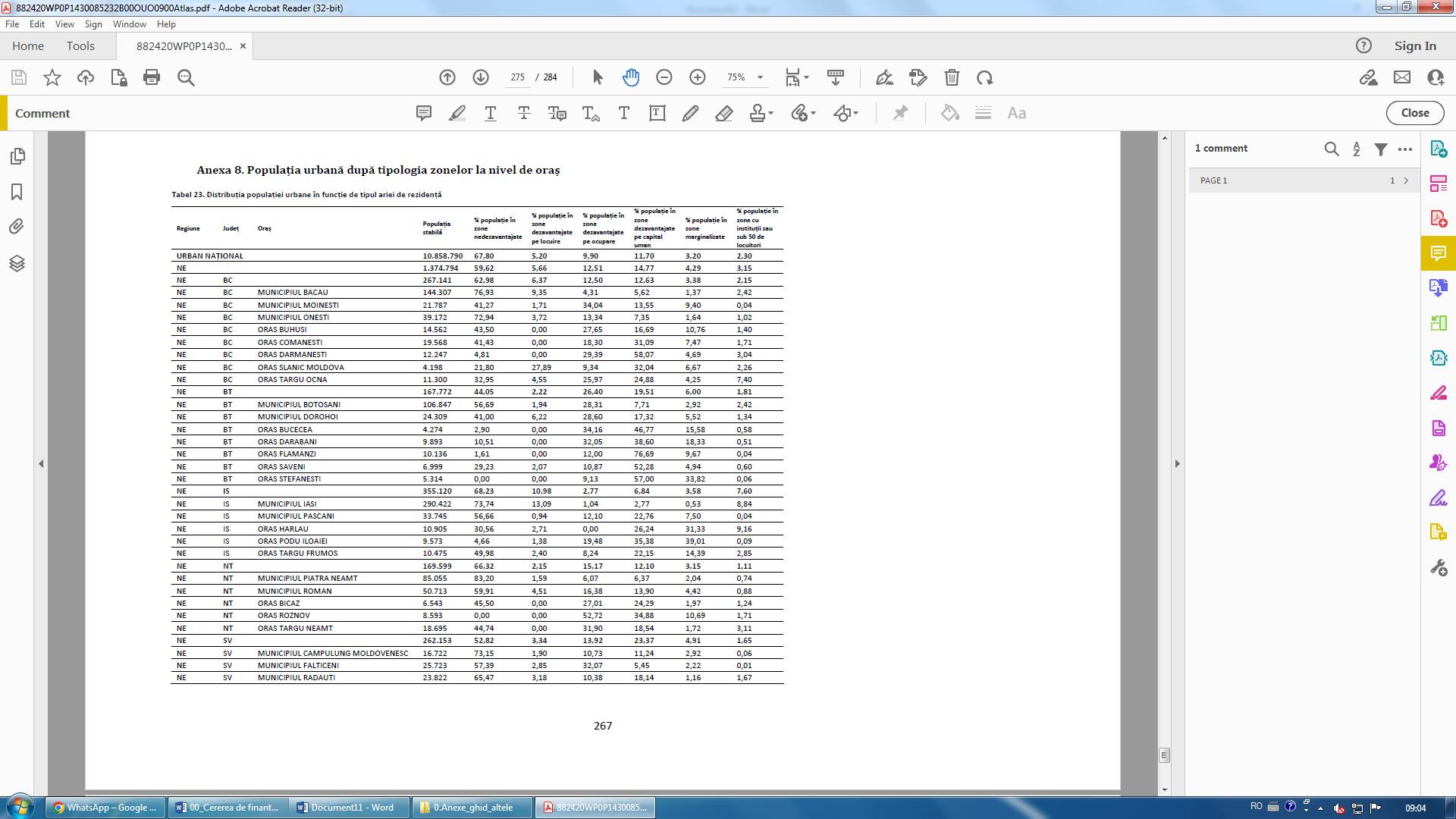 Dacă beneficiarul final provine dintr-o zonă defavorizată, se va menționa dacă UAT-ul respectiv se regăsește în Anexa 12, iar dacă nu este cazul, solicitantul poate argumenta încadrarea în zona defavorizată, urmărind criteriile specificate în Ghidul solicitantului.Grup țintă/Potențialii beneficiari ai proiectuluiIndicați și cuantificați potențialii beneficiari de rezultatele proiectului si care sunt nevoile acestora, inclusiv dinamica efectivelor de elevi din ultimii 5 aniÎn vederea stabilirii grupului tintă s-au indicat și cuantificat potențialii beneficiari ale rezultatelor proiectului, care sunt nevoile acestora, inclusiv dinamica efectivelor de elevi din ultimii 5 ani.Astfel că, grupul țintă și beneficiarii direcți ai proiectului sunt reprezentați de elevii și cadrele didactice din cele cele 15 unități de învățământ preuniversitar și unități conexe din Municipiul Câmpulung Moldovenesc, locații de implementare a proiectului.Investițiile în dotarea sălilor de clasă, a sălilor de cerc, a secțiilor, a laboratoarelor de științe, a cabintelor școlare și a atelierelor de practică cu mobilier și materiale didactice necesare pentru îndeplinirea standardelor de calitate, inclusiv dotări și echipamente educaționale specializate pentru elevii defavorizați și cei cu cerințe educaționale speciale, precum și transformarea digitală a unităților de învățământ preuniversitar și a unităților conexe prin investiții în infrastructuri digitale pentru predare și instrumente digitale de predare pentru a facilita învățarea online, permițând astfel accesul elevilor la tehnologie prin laboratoare informatice și echipamente dedicate sunt realizate în corelare cu nevoile unităților de învățământ și a unităților conexe pentru următorii beneficiari ai proiectului, raportare pentru anul 2023 :Dinamica efectivelor de elevi din ultimii 5 ani :Durata de implementare a proiectuluiDurata de implementare a proiectului: între 01.06.2023 (data primei activități legate de realizarea proiectului, zi/luna/an și zi/lună/an) și 31.12.2024 data primei activități legate de realizarea proiectului, zi/luna/an și zi/lună/an).Sustenabilitatea proiectuluiDetaliați modalități concrete, clare și fezabile de continuare a utilizării investițiilor prevăzute în proiect, pe termen mediu și lung, inclusiv prin argumentarea beneficiilor pentru personalul didactic si elevi Precizați modul în care proiectul se va auto-susține financiar după încetarea finanțării solicitate prin prezenta cerere de finanțare, capacitatea de a asigura operarea și întreținerea investiției după finalizare.După încetarea finanțării solicitate prin prezenta cerere de finanțare investițiilor prevăzute în proiect vor fi utilizate de către persoanele direct implicate în actul educațional, respectiv elevii și cadrele didactice din cele 15 unități de învățământ preuniversitar și unități conexe. Pe termen mediu utilizarea infrastructurii achiționate prin proiect va conduce la o stabilizare a unităților de învățământ cu argumentarea beneficiilor pentru personalul didactic și elevi precum :îmbunătățirea calității condițiilor de siguranță și de funcționare a spațiilor de învățare prin echiparea sălilor de clasă cu mobilier adecvat vârstei elevilor,îmbunătățirea percepției asupra școlii prin realizarea orelor de studiu cu ajutorul unor materiale didactice moderne, inclusiv echipamente digitale,realizarea unui actul educațional atractiv prin digitalizare.În schimb, pe termen lung utilizarea infrastructurii achiționate prin proiect va conduce la recunoștere a unităților de învățământ cu argumentarea beneficiilor pentru personalul didactic și elevi precum :consolidarea capacității școlilor de a se angaja în schimburi și cooperare cu alte unități de învățământ din țară sau străinătate și de a realiza proiecte de înaltă calitate;transformarea probabilităților de școlarizare în cele mai bune unități de învățământ din țară sau străinătate, într-o posibilitate realistă pentru orice elev din învățământul școlar al Municipiului Câmpulung Moldovenesc;reducerea abandonului școlar,promovarea recunoașterii rezultatelor obținute de elevi și de cadrele didactice în țară sau străinătate.După încetarea finanțării, proiectul se va autosusține financiar, iar cheltuielile cu operarea și întreținerea activității vor fi suportate de către Primaria Municipiului Câmpulung Moldovenesc, din surse provenite din alocari bugetare locale. Responsabilitatea principală pentru autosusținerea din punct de vedere financiar după finalizarea investiției revine managementului Municipiului Câmpulung Moldovenesc, în timp ce operarea și întreținerea efectivă a infrastructurii revine în responsabilitatea personalului direct implicat în activitatea școlară. Orizontul de timp vizat nu se limitează numai la durata de implementare a proiectului și perioada post implementare, ci se prelungește pe toata perioada duratei de viață a infrastructurii achiziționate (mobilier specific, materiale specifice, echipamente TIC, echipamente digitale). Proiectul propus de Municipiul Câmpulung Moldovenesc, va avea asigurată sustenabilitatea financiară pe toată perioadă următorilor 10 ani, fiind un proiect promovat de unitatea administrativ teritorială, care asigură  alocarea de resurse trimestrial și anual pentru acoperirea costurilor de funcționare a unităților de învățământ preuniversitar. Municipiul Câmpulung Moldovenesc a demonstrat că deține capacitatea de acoperi costuri operaționale și de a susține financiar, din surse proprii, anual și periodic, proiecte de importanță majoră pentru comunitatea locală. Situațiile financiare încheiate în ultimii trei ani de solicitantul Municipiului Câmpulung Moldovenesc, demonstrează capacitatea financiară de a implementa proiectul, astfel că proiectul se va autosusține financiar după încetarea finanțării solicitate, prin asigurarea fluxurilor de numerar, nete anuale și cumulate, pozitive, provenind din surse de la bugetul local, destinate acoperirii costurilor cu funcționarea obiectivelor de investiții. Pe toata perioada de analiză, alocarea  de resurse va fi pozitivă, respectiv pe toata perioada de monitorizare a proiectului și perioada următorilor cinci ani de la finalizarea investiției.Prin asigurarea fluxurilor de numerar, nete anuale și cumulate, pozitive, conform situațiilor financiare încheiate în anul 2021, se demonstrează ca Municipiului Câmpulung Moldovenesc nu întâmpină riscul unui deficit de numerar, care să pună în pericol realizarea sau operarea investiției sau intrării în procedură de insolvență.Proiecțiile veniturilor sunt din surse bugetare ale municipiului, cheltuielile de operare sunt formate și justificate de consumuri estimative lunare și anuale, fundamentate pe date corecte și surse verificabile ale Municipiului Câmpulung Moldovenesc.Fondurile anuale care vor fi alocate către unitățile de învățământ preuniversitar din Municipiului Câmpulung Moldovenesc vor asigura plata tuturor cheltuielilor anuale cu : utilități, salarii, consumabile pentru buna funcționare a școlilor.După încetarea finanțării prin prezenta cerere, solicitantul în calitate de entitate responsabilă, împreună cu cele 15 unități de învățământ preuniversitar și unități conexe, au capacitatea de asigura operarea și întreținerea investiției, având personal calificat propriu, atât pe activitățile de management și guvernanță, cât și pe activitățile educaționale specifice, din perspectiva îmbunătățirii infrastructurii în Municipiului Câmpulung Moldovenesc.Proiectul cuprinde activităţi care prevăd realizarea perioadei de sustenabilitate a infrastructurii achizitionate, în continuare explicăm modul în care va asigura realizarea perioadei de sustenabilitate a acesteia.Dupa încheierea proiectului, investiția va fi gestionată în următorul mod : infrastructura achiziționată prin proiect va fi predată către cele 15 unități de învățământ preuniversitar și unități conexe în baza unui protocol, urmând a fi utilizate eficient și monitorizate prin activități trimestriale de monitorizare. Utilizarea infrastructurii se va realiza în cele mai bune condiții, pentru a asigura integritatea și operationalizarea fiecărei componente de mobilier, fiecărui material didactic specific, și fiecărui echipament digital achiziționat prin proiect. Infrastructura va fi predată fiecărei unități de învățământ, care o va gestiona, în mod eficient. Monitorizarea duratei de viața, a consumurilor de utilități se va realiza prin intermediul situațiilor din evidență contabilă a Municipiului Câmpulung Moldovenesc, și în același timp, fiecare unitate de învățământ, nominal, unitar, lunar, va realiza evidențierea pe locuri de utilizare, astfel că fiecare unitate de învățământ în parte va realiza analize de raportare a duratei de viața a mobilierului și materialor didactice specifice și a consumurilor echipamentelor digitale la numărul de elevi și cadre didactice. Măsurile planificate și luate de către beneficiar pentru a asigura utilizarea optimă a investiției în faza de exploatare sunt : - realizarea activităților de monitorizare trimestrială a infrastructurii, - realizarea analizei lunare a stocurilor,- completarea stocurilor pentru îmbunatățirea infrastructurii.Măsurile planificate pentru evidența distribuirii infrastructurii către utilizatorii finali includ, dar nu se limitează la următoarele activități :- recepția tuturor achizițiilor se va face prin realizarea proceselor verbale de predare primire receptie în cazul fiecarui contract de furnizare;- recepția va fi cantitativă și calitativă;- stocurile infrastructurii vor fi evidențiate de către Municipiul Câmpulung Moldovenesc în contabilitatea analitică proprie și vor fi predate - primite și recepționate către magazia de materiale a primariei;- evidența distribuirii infrastructurii către utilizatorii finali se va face prin completarea de bonuri de consum, care vor avea înscrise datele proiectului și vor fi centralizate săptămânal și lunar în fișe de consum, pe utilizatori : clase, elevi și cadre didactice pe fiecare unitate de învățământ și la nivel de municipiu.- monitorizarea evidenței distribuirii infrastructurii către utilizatorii finali se va face lunar, trimestrial și anual, cu înregistrarea într-o evidență contabilă analitică a proiectului, toate documentele proiectului.O importantă activitate în orizontul planului de mentenanță a investiției, prevede revizii anuale ale infrastructurii și are costuri de întreținere efectuate cu terții, planificate anual, pentru o bună exploatare a investițiilor realizate prin proiect.Sustenabilitatea va fi asigurată și prin abordarea integrată, cu dezvoltarea de parteneriate pentru diseminarea bunelor practici de creștere a calității infrastructurii școlare la nivelul comunelor orașelor și municipiilor din Județul Suceava, din regiunea Nord-Est și din țară, în ideea unor abordari și strategii comune de dezvoltarea atunci când se pune problema efectuării de către autoritatea publica locală a Municipiului Câmpulung Moldovenesc a unor investiții similare, în scopul îmbunătățirii infrastructurii educaționale în Municipiul Câmpulung Moldovenesc, județul Suceava.Achizițiile derulate în cadrul proiectuluiVă rugăm să completați tabelul privind planul achizițiilor proiectului (planul de atribuire a contractelor):Atribuirea contractelor de achiziție trebuie să respecte prevederile legislației aplicabile în domeniul achizițiilor publice.Plan Achiziții Planul de achiziții trebuie stabilit astfel încât procedurile să fie finalizate cu respectarea termenelor stabilite în Ghid și cu calendarul îndeplinirii țintelor PNRR.Managementul proiectuluiPrezentați modalitatea de monitorizare și de evaluare a proiectului Monitorizarea şi evaluarea sunt nişte instrumente de management extrem de importante pentru planificarea şi implementarea proiectelor şi programelor. Tot mai multe grupuri, organizaţii, instituţii şi comunităţi preferă să ştie cât de eficiente sunt / au fost eforturile lor în procesul de realizare a anumitor activităţi.Monitorizarea şi evaluarea ne pot oferi informaţii pentru a planifica mai eficient activităţile, a aloca raţional resursele şi a asigura durabilitatea proiectelor desfăşurate. În ultimul timp alocarea fondurilor este condiţionată de includerea în cadrul propunerilor de proiect a unui capitol focusat pe monitorizare şi evaluare, care ar permite ulterior estimarea eficienţei fondurilor alocate, cât şi impactul activităţilor finanţate asupra grupului ţintă. Prin monitorizare şi evaluare se efectuează analiza şi controlul respectării obiectivelor şi termenelor prevăzute, respectiv :compararea rezultatelor obţinute cu rezultatele prevăzute;analiza stadiului de realizare a obiectivelor;analiza eficacităţii utilizării resurselor.Referitor la modalitățile de monitorizare solicitantul va apela la irmătoarele instrumentele de monitorizare :Rapoartele de activitate intermediare (de etapă/trimestrial/ anual);Rapoartele de evaluare (trimestrial / anual);Raport final de activitate;Raport final de evaluare.Raportat la evaluarea proiectului menționăm faptul că aceasta trebuie să examineze calitatea produselor şi serviciilor generate de proiectAstfel că, autoritatea locală a Municipiul Câmpulung Moldovenesc, împreuna cu cele 15 unități de învățământ și unități conexe se vor concentra asupra a patru aspecte principale:Resurse investite;Obiective realizate;Rezultate obținute;Impactul realizat.Planul de evaluare va cuprinde informaţii despre modul în care au fost culese informaţiile privind progresul proiectului (monitorizarea) şi felul în care se va aprecia măsura în care au fost atinse obiectivele şi rezultatele preconizate. Evaluarea nu poate fi realizată de una singură, fără a fi precedată de monitorizare, presupunând stabilirea prealabilă a unor indicatori şi standarde de performanţă.Descrieți măsurile minime pentru respectarea principiilor orizontale (egalitatea de gen, de șanse, nediscriminarea, asigurarea accesibilității persoanelor cu dizabilități, dezvoltarea durabilă, schimbări demografice) si contribuția la obiectivele asumate pentru realizarea indicatorilor climatici si digitaliEgalitatea de gen, de șanseCa şi concept, egalitatea de şanse presupune că toate fiinţele umane să fie libere să-şi dezvolte capacităţile personale fără limitări impuse sub o formă sau alta, bucurându-se de aeeasi libertate de a-şi realiza aspiraţiile. Ea reprezintă un drept fundamental, o valoare comună a Uniunii Europene fără de care nu se pot consemna realizarea obiectivelor de creştere economică, ocuparea forţei de muncă şi a coeziunii sociale. Cu toate că inegalităţile încă exista, România a făcut progrese semnificative în ultima perioadă în realizarea participării la viaţa economică, culturală şi socială a fiecărei persoane, fără deosebire de origine etnică, sex, religie, vârsta, dizabilităţi, sau orientare sexuală.Cu referire la egalitatea de gen, în toate etapele de dezvoltare şi implementare a proiectului, inclusiv în etapa de derulare a procesului de atribuire a contractelor de achiziţii, au fost şi vor fi luate în considerare acele politici şi practici ce derivă din obligatile şi recomandările legislative pe tema. În conceperea proiectului au avut loc consultări largi la care au participat atât femei cât şi bărbaţi. Echipa de implementare a proiectului are în componenţa ambele sexe, nivelul de salarizare a acestora fiind similar. În etapele de stabilire a furnizorilor de servicii şi echipamente vor fi promovate principiile egalităţii de gen.În perioada de exploatare : va fi promovat în permanenţă principiul egalităţii de gen în prezentările oferite elevilor şi cadrelor didactice precum şi personalului auxiliar al unităţii administrtiv teritoriale care va asigura egalitatea de şanse şi de tratament între angajaţi, femei şi bărbaţi, în cadrul relaţiilor de muncă de orice fel. Activitățile din cadrul proiectului respectă legislaţia naţională/ comunitară și regulile în domeniul egalităţii de şanse, dezvoltării durabile, achiziţiilor publice (inclusiv dacă sunt incluse activităţi care au fost demarate anterior depunerii proiectului), informării şi publicităţii şi ajutorului de stat (politici europene și teme orizontale).NediscriminareProiectul promovează nediscriminarea, fapt susţinut de următoarele :- în selectarea personalului nu se face discriminare pe criterii de vârstă, sex, etnie;- UAT va realiza un plan de instruire profesională eficace şi echitabilă, acordându-se o mai mare importanţă persoanelor cu potenţial de discriminare;- în toate stadiile proiectului se asigură nediscriminarea prin acţiuni afirmative, de protejare a persoanelor defavorizate şi interzicere a discriminării. Astfel, în documentaţia de atribuire se va avea în vedere sintagma „fără discriminare pe bază de rasă, naţionalitate, etnie, limba, religie, categorie socială, sex, vârsta, handicap, etc"; de rezultatele proiectului vor beneficia „toţi potenţialii clienţi, fără deosebire de rasă, naţionalitate, etnie, limbă, religie, apartenenţă la o categorie defavorizată, precum şi orice alt criteriu care are ca scop sau efect restrângerea, înlăturarea recunoaşterii, folosinţei sau exercitării, în condiţii de egalitate, a drepturilor omului şi a libertăţilor fundamentale sau a drepturilor recunoscute de lege, în domeniul politic, economic, social şi cultural sau în orice alte domenii ale vieţii publice etc”, respectându-se principiul nediscriminarii în domeniul achiziţiilor. Pentru asigurarea nediscriminarii şi a tratamentului egal se vor oferi condiţiile de manifestare a concurenţei reale pe parcursul procedurilor de atribuire prin stabilirea şi aplicarea de reguli, cerinţe şi criterii identice pentru toţi operatorii economici, astfel încât oricare dintre aceştia să poată participa la procedura de atribuire şi să beneficieze de şanse egale de a deveni furnizori ai proiectului, conform prevederilor contractului de finanţare.Promovarea egalităţii de şanse este realizată şi în rândul elevilor şi a şcolarilor din învăţământul preuniversitar din Municipiul Câmpulung Moldovenesc prin îmbunătăţirea ofertei educaţionale de înaltă performanta şi realizarea de investiţii cu acces pentru categorii defavorizate ale populaţiei : elevi care au fost reintegraţi în procesul de învăţământ, precum şi elevi ce fac parte din grupurilor vulnerabile de elevi și tineri din Municipiul Câmpulung Moldovenesc.Accesibilitate persoane cu dizabilitățiToate unităţile de învăţământ din Municipiul Câmpulung Moldovenesc au realizate intrări prevăzute cu rampă de acces în școală/liceu/unitate conexă, care permite accesul în scaun cu rotile pentru persoanele cu dizabilități locomotorii, principiul accesibilităţii fiind respectat. Astfel, proiectul se va desfăşura în toate incintele şcolare, dotate cu măsuri speciale de accesibilitate pentru persoanele cu dizabilităţi.Dezvoltarea durabilăPoluatorul plăteşteÎn cazul unei deteriorări a mediului, se va aplica principiul „poluatorul plăteşte”, conform căruia vă trebui să plătească pentru poluarea produsă mediului, prin plata înţelegându-se responsabilitatea materială, financiară, etică, estetică, socială şi juridică. Proiectul nu este cu impact asupra factorilor de mediu: apă, aer, sol. Colectarea deşeurilor provenite din activitatea şcolară va fi realizată selectiv, hârtia va fi destinată reciclării, materialele didactice şi aparatură IT, procurata prin proiect, odată cu uzarea sau deteriorarea ei, va fi colectată selectiv la nivel de şcoală şi va fi predată la o unitate de reciclare, prin colectare selectivă în Municipiului Câmpulung Moldovenesc.De asemenea, echipamentele şi dispozitivele tehnologice, precum și mobilierul, elemente ce vor fi achiziţionate în cadrul proiectului vor fi dintre cele mai performante, concepute din materiale rezistente şi cu un grad de eroziune fizică scăzut, mai puţin poluante și eficiente energetic.Echipamentele şi dispozitivele tehnologice propuse sunt produse astfel încât consumul de apă să fie cât mai redus. În contextul actual, în care există un mare risc de producere a secetei, consumul redus de apă este foarte important. Prin proiect s-a urmărit găsirea unor soluţii tehnice care să nu favorizeze declanşarea şi extinderea unor eventuale incendii. Echipamentele şi dispozitivele tehnologice ce se vor achiziţiona şi se vor utiliza sunt dotate cu protecţie siguranţăSchimbări demograficePrin achiziţionarea echipamentelor şi dispozitivelor tehnologice, de ultima generaţie şi ultraperformante, vor îmbunătăţi condiţiile de muncă ale cadrelor didactice şi procesul de învăţare al elevilor. Realizarea investiţiilor sunt benefice în activitatea educaţionala, deoarece atrag interesul, atât a elevilor, cât şi a cadrelor didactice aspura utilizării unor echipamente pentru activitatea educaţionala, confortabile şi eficiente. Proiectul are un impact atât direct, cât şi indirect asupra implementării unor mecanisme concrete pentru stimularea educaţiei la nivel local, inclusiv a persoanelor din grupuri defavorizate şi cu handicap. Acest impact se va resimţi în mod direct prin faptul că vor fi integraţi, toţi elevii din Municipiul Câmpulung Moldovenesc, inclusiv copii din medii defavorizate sau copii cu cerinţe educaţionale speciale integraţi în învățământul de masă.Dotarea cu mobilier pentru dotarea sălilor de clasă, cu echipamente TIC pentru organizarea în mediul virtual pentru unități de învățământ, cu mobilier specific și materiale didactice specifice pentru dotare laborator școlar din unitate de învățământ şi cu echipamente pentru laboratoare de informatică va fi de natură a creşte calitatea vetii în zonă şi implicit stoparea fenomenului de abandon şcolar, migrație a populaţiei spre orașe, cu consecinţe pozitive în menţinerea sporului natural în creştere, precum şi reducerea presiunii sociale ce ar putea fi generată în viitor de raportul nefavorabil intre persoanele în vârstă şi persoanele apte de muncă, fapt care a genera o stabilitate demografică în Municipiul Câmpulung Moldovenesc, cu impact direct asupra depopulării, dar şi a creşterii posibilităţilor de dezvoltare economică şi socială corespunzătoare.Contribuția la obiectivele asumate pentru realizarea indicatorilor climatici si digitaliPrin educația privind schimbările climatice și mediul înțelegem o educație care promovează un stil de viață sustenabil prin dezvoltarea de competențe ecosociale. Acest tip de educație are în vedere familiarizarea tinerilor cu problemele naturale și socio-economice cauzate de schimbările climatice, dar și cu modalitățile de a îmbunătăți răspunsul la acestea. Se urmărește creșterea gradului de conștientizare asupra schimbărilor climatice și problemelor de mediu, copiii putând fi atât purtători de mesaj spre familiile și comunitățile lor, cât și parte direct implicată în acțiunile de stopare a degradării mediului. Totodată, educația este esențială în a elabora politici publice și a implementa măsuri pentru protecția mediului și combaterea schimbărilor climatice.Educația privind schimbările climatice și mediul are rolul de a contribui la însănătoșirea și/sau înlocuirea tiparelor comportamentale individuale și de grup care duc la degradarea naturii și a mediului înconjurător și de a ajuta indivizii să contribuie la rezolvarea de probleme. Aceasta vizează, așadar, orientarea către schimbare și către acțiune, ținând cont de trei dimensiuni: cultura complexității, capacitatea de acțiune și co-responsabilitatea față de mediu.În toate domeniile educaționale, tehnologia poate juca un rol esențial ca instrument de sprijin pentru cadrele didactice la clasă și pentru elevi în consolidarea informațiilor obținute la ore. Rata de acces la internet la domiciliu a crescut în ultimii ani în România, ceea ce indică faptul că există un potențial de creștere a accesului la instrumente on-line de învățare.Pentru unele comunități, resursele limitate și izolarea geografică pot fi un impediment în a accesa programe de educație privind schimbările climatice și mediul, iar pentru unele unități de învățământ, implementarea unor planuri de educație în aceste domenii poate fi foarte dificilă, fie din rațiuni financiare, fie din dificultăți în accesarea de resurse umane adecvate. Tehnologia are un rol de asistență în aceste cazuri. Grație accesibilității crescânde a dispozitivelor electronice și flexibilității mediilor digitale, aceasta poate facilita procesul de învățare pentru un număr mare de elevi și poate veni în sprijinul școlilor și al cadrelor didactice.Disponibilitatea laptopurilor și a altor dispozitive electronice care pot fi puse în slujba educației privind schimbările climatice și mediul poate contribui la :diversificarea metodelor de predare și interacțiune la clasă;formarea și actualizarea permanentă a cunoștințelor profesorilor și a reprezentanților școlilor, cu informația relevantă;menținerea elevilor în permanentă conexiune cu informații și activități relevante;intensificarea comunicării și reducerea inegalităților din sistemul de învățământ, prin dezvoltarea de rețele tematice (schimbări climatice, impactul lor și riscurile asociate, adaptare, soluții inspirate de natură pentru a combate schimbările climatice). Pentru a permite utilizarea echitabilă a acestor rețele, este necesară oferirea unei atenții sporite includerii copiilor din medii dezavantajate;facilitarea participării la proiecte/programe care contribuie astfel la dezvoltarea de competențe necesare în tranziția verde. Datorită acestor elemente, elevii pot contribui la colectarea de seturi de date relevante pentru a informa atât viitoare programe educaționale, cât și decizii strategice cu privire la protecția mediului.Astfel că, obiectivele asumate în prezentul proiect contribuie la realizarea indicatorilor climatici si digitali prin faptul că toate echipamentele  și dispozitivele tehnologice sunt de ultima generatie și ultraperformante, mai performante, concepute din materiale rezistente și cu un grad de eroziune fizică scazut, mai puțin poluante și eficiente energetic care respectă toate cele 6 obiective de mediu a principiului DNSH.Prezentați indicatorii utilizați pentru determinarea nivelului de realizare a obiectivelor proiectuluiInformare și publicitatePrezentați minim 3 măsuri de informare, comunicare și publicitate privind operațiunile finanțate prin proiect din Mecanismul de Redresare și Reziliență, conform prevederilor Manualului de Identitate Vizuala al PNRR (MIV).Modalitatea de respectare a principiului DNSH Astfel, descrieți măsurile care vor fi luate, după caz, pentru respectarea principiilor din Ghidul tehnic DNSH (2021/C58/01) aferente măsurii de investiții din Componenta C15 - Educație prevăzute în anexa 9 Declarație privind respectarea principiului DNSH (”Do not signifiant harm”) la Planul Național de Redresare și Reziliență (https://mfe.gov.ro/pnrr/), cu privire la obiectivele de mediuProiectul, respectă în integralitate principiul de „a nu prejudicia în mod semnificativ” (DNSH - „Do No Significant Harm”), în conformitate cu Comunicarea Comisiei - Orientări tehnice privind aplicarea principiului de „a nu prejudicia în mod semnificativ” în temeiul Regulamentului privind Mecanismul de redresare și reziliență (2021/C 58/01) și cu Regulamentul delegat (UE) al Comisiei [C (2021) 2800/3], în temeiul Regulamentului privind taxonomia (UE) (2020/852), pe durata întregului ciclu de viață a investiției propuse în cadrul acesteia, în special luând în considerare etapele de implementare/execuție, operare și scoatere din uz a investiției.Astfel, proiectul nu prejudiciază în mod semnificativ pe durata întregului ciclu de viață a investiției nici unul dintre cele 6 obiective de mediu, prin raportare la prevederile art. 17 din Regulamentului (UE) 2020/852, respectiv :atenuarea schimbărilor climatice;adaptarea la schimbările climatice;utilizarea durabilă și protecția resurselor de apă și a celor marine;tranziția către o economie circulară;prevenirea și controlul poluării;protecția și refacerea biodiversității și a ecosistemelor.Proiectul :1. Nu prejudiciază în mod semnificativ atenuarea schimbărilor climatice deoarece pe durata întregului ciclu de viață nu generează emisii semnificative de gaze cu efect de seră (GES);2. Nu prejudiciază în mod semnificativ adaptarea la schimbările climatice deoarece pe durata întregului ciclu de viață nu duce la creșterea efectului negativ al climatului actual și al climatului preconizat în viitor asupra activității în sine sau asupra persoanelor, asupra naturii sau asupra activelor;3. Nu prejudiciază în mod semnificativ utilizarea durabilă și protejarea resurselor de apă și a celor marine deoarece pe durata întregului ciclu de viață nu este nociv pentru starea bună sau pentru potențialul ecologic bun al corpurilor de apă, inclusiv al apelor de suprafață și subterane, sau starea ecologică bună a apelor marine;4. Nu prejudiciază în mod semnificativ în mod semnificativ economia circulară, inclusiv prevenirea generării de deșeuri și reciclarea acestora, deoarece pe durata întregului ciclu de viață nu va duce la ineficiențe semnificative în utilizarea materialelor sau în utilizarea directă sau indirectă a resurselor naturale, la o creștere semnificativă a generării, a incinerării sau a eliminării deșeurilor, sau în cazul în care eliminarea pe termen lung a deșeurilor poate cauza prejudicii semnificative și pe termen lung mediului;5. Nu prejudiciază în mod semnificativ în mod semnificativ prevenirea și controlul poluării deoarece pe durata întregului ciclu de viață nu duce la o creștere semnificativă a emisiilor de poluanți în aer, apă sau sol;6. Nu prejudiciază în mod semnificativ protecția și refacerea biodiversității și a ecosistemelor deoarece pe durata întregului ciclu de viață nu este nocivă în mod semnificativ pentru condiția bună și reziliența ecosistemelor sau nocivă pentru stadiul de conservare a habitatelor și a speciilor, inclusiv a celor de interes pentru Uniune.Functie de liniile de finanțare aferente investițiilor I9, I11, I13 și I14 pentru achiziția de mobilier specific și materiale didactice specifice necesare pentru îndeplinirea standardelor de calitate în sălile de clasă și în laboratoare, spațiile destinate activităților școlare și sportiv, precum si echipamente pentru laboratoare de informatică, se prezintă măsurile care vor fi luate, după caz, pentru respectarea principiilor din Ghidul tehnic DNSH (2021/C58/01) aferente măsurii de investiții din Componenta C15 - Educație.Investiția 9. Asigurarea echipamentelor și a resurselor tehnologice digitale pentru unitățile de învățământAtenuarea schimbărilor climaticeEtapele investiției vor urmări :Asigurarea infrastructurii și resurselor tehnologice în unitățile de învățământ care nu au mai beneficiat de dotări echipamente IT prin alte tipuri de programe, pentru elevii și cadrele didactice (ecrane inteligente interactive în fiecare sală de clasă, laptopuri/tablete pentru fiecare cadru didactic și elev, cu softuri educaționale preinstalate și conexiune la internet asigurate, echipamente periferice etc.);Modernizarea laboratoarelor de informatică în laboratoare educaționale digitale inteligente, ca spații creative de învățare pentru alfabetizare digitală și tehnologicăEchipamentele utilizate sunt conforme cu cerințele privind energia așa cum sunt acestea prevăzute de Directiva 2009/125/CE de instituire a unui cadru pentru stabilirea cerințelor în materie de proiectare ecologică aplicabile produselor cu impact energetic.Se vor respecta cele mai bune practici pentru echipamentele și serviciile IT furnizate. În consecință, prin activitățile specifice, investiția nu are impact negativ semnificativ asupra creșterii emisiilor de GHG.Adaptarea la schimbările climaticeImplementarea acestei investiții se va realiza prin crearea unei scheme de finanțare pentru dotarea unități de învățământ din Municipiului Câmpulung Moldovenesc cu echipamente digitale pentru a sprijini învățarea în sistem virtual și hibrid. Achizițiile de echipamente tehnologice vor avea loc descentralizat, la nivelul autorității locale. Se vor elabora evaluări de risc și vulnerabilitate și se vor implementa eventualele măsuri de adaptare dispuse prin intermediul acestora. Astfel, nu există impact negativ semnificativ asupra obiectivului privind schimbările climatice.Utilizarea durabilă și protejarea resurselor de apă și a celor marineInvestițiile nu au impact asupra acestui obiectiv de mediu.Economia circulară, inclusiv prevenirea și reciclarea deșeurilorPrin activitățile derulate se va urmări limitarea generării de deșeuri și se va încuraja reciclarea echipamentelor sau tehnologiilor care se înlocuiesc. Se vor respecta, în acest sens, prevederile directivei 2009/125/CE a Parlamentului European și a Consiliului din 21 octombrie 2009 de instituire a unui cadru pentru stabilirea cerințelor în materie de proiectare ecologică aplicabile produselor cu impact energetic (pentru servere sau dispozitive de stocare, computere sau displayuri electronice). Echipamentele utilizate nu conțin substanțele restricționate listate în Anexa II la Directiva 2011/65/EU.Se va asigura elaborarea unui plan de management al deșeurilor care asigură cantitatea maximă de reciclare la finalul duratei de funcționare a echipamentului electric și electronic, plan implementat inclusiv prin asigurarea că la nivelul contractelor cu partenerii se asigură activitatea de reciclare, reflectată și de proiecțiile financiare sau documentele oficiale ale proiectului.La finalul duratei normale de funcționare, echipamentul va fi supus activităților de pregătire pentru reutilizare, recuperare sau reciclare, sau tratamentului adecvat, inclusiv eliminarea tuturor fluidelor și tratamentul selectiv, conform Anexei VII la Directiva 2012/19/EU.Prevenirea și controlul poluării în aer, apă sau solPrin activitățile de modernizare care vizează achiziții se va urmări achiziționarea unor soluții tehnice de ultimă generație, astfel încât acestea să contribuie la diminuarea efectelor negative ale poluării.Protecția și restaurarea biodiversității și a ecosistemelorInvestițiile nu au impact asupra ariilor protejate ori asupra biodiversității.Se vor respecta prevederile legislației specifice în domeniul biodiversității (inclusiv a Directivei Habitate, Directivei Păsări și Directivei privind EIA).Investiția 11. Asigurarea dotărilor pentru sălile de clasă preuniversitare și laboratoarele/atelierele școlareAtenuarea schimbărilor climaticeInvestițiile vizează asigurarea dotărilor necesare pentru sălile de clasă și laboratoare școlare pentru predare transdisciplinară prin :dotarea cu mobilier a sălilor de clasa si a laboratoare de știință și cabinete școlare.componenta digitalizata a laboratoarelor si cabinetelor școlare, respectiv la softuri școlare, simulatoare, in general materiale didactice digitale pentru învățarea aplicată a disciplinelor școlare, altele decât cele pentru sălile de clasa si laboratoarele de informatică sau atelierele de practica din rețeaua IPT.Echipamentele utilizate sunt conforme cu cerințele privind energia așa cum sunt acestea prevăzute de Directiva 2009/125/CE de instituire a unui cadru pentru stabilirea cerințelor în materie de proiectare ecologică aplicabile produselor cu impact energetic.Se vor respecta cele mai bune practici pentru echipamentele și serviciile IT furnizate. Astfel, prin activitățile specifice nu sunt previzionate efecte negative semnificative asupra emisiilor de GHG.Adaptarea la schimbările climaticePrin implementarea efectivă nu există impact negativ semnificativ asupra obiectivului privind schimbările climatice.Se vor realiza analize de vulnerabilitate și se vor implementa măsurile de adaptare dispuse de acestea.Utilizarea durabilă și protejarea resurselor de apă și a celor marineInvestițiile nu au impact asupra acestui obiectiv de mediu.Economia circulară, inclusiv prevenirea și reciclarea deșeurilorPrin activitățile derulate se va urmări limitarea generării de deșeuri și se va încuraja reciclarea, mai ales unde echipamentele sunt înlocuite. Pe parcursul realizării investițiilor se va asigura menținerea unui nivel scăzut al deșeurilor generate, se va asigura reciclarea echipamentelor existente, acolo unde este posibil, iar echipamentele noi cumpărate vor respecta prevederile legale în vigoare, inclusiv standardele europene, cu privire la producerea acestora (inclusiv cele legate de mediu) cerințele de eficiență a materialelor stabilite în conformitate cu Directiva 2009/125 / CE. De asemenea, echipamentele utilizate nu vor conține substanțele restricționate enumerate în Anexa II a Directivei 2011/65 / UE, cu excepția cazului în care valorile concentrației în greutate în materiale omogene nu le depășesc pe cele enumerate în anexa respectivă. Totodată, la sfârșitul duratei de viață a echipamentelor se va avea în vedere respectarea prevederilor Anexei VII la Directiva 2012/19 / UE.Prevenirea și controlul poluării în aer, apă sau solPrin activitățile specifice nu se previzionează impact negativ asupra creșterii gradului de poluare. De asemenea, se va avea în vedere achiziționarea de tehnologii noi, de ultimă generație, cu grad de poluare cât mai scăzut.Protecția și restaurarea biodiversității și a ecosistemelorInvestițiile nu au impact asupra ariilor protejate ori asupra biodiversității. Se vor respecta prevederile legislației specifice în domeniul biodiversității (inclusiv a Directivei Habitate, Directivei Păsări și Directivei privind EIA).Investiția 13: Echiparea laboratoarelor informatice din școlile de educație și formare profesională (IPT)Atenuarea schimbărilor climaticeÎn unele cazuri, pentru a asigura școlarizarea tuturor copiilor din circumscripția școlară, școlile au fost obligate să renunțe la laboratoare, săli de informatică, săli de bibliotecă sau spații în care se desfășurau activități extrașcolare, ceea ce conduce în mod natural la scăderea calității educației oferite.În aceste cazuri, există o nevoie acută de investiții care să se concentreze atât spre extinderea spațiilor, astfel încât să poată fi asigurată cuprinderea tuturor copiilor de vârstă școlară, cât și pe creșterea calității actului educațional, prin asigurarea spațiilor și dotărilor necesare, inclusiv a laboratoarelor de specialitate.Echipamentele utilizate sunt conforme cu cerințele privind energia așa cum sunt acestea prevăzute de Directiva 2009/125/CE de instituire a unui cadru pentru stabilirea cerințelor în materie de proiectare ecologică aplicabile produselor cu impact energetic.Se vor respecta cele mai bune practici pentru echipamentele și serviciile IT furnizate (așa cum sunt ele prevăzute de Codul European de Conduită pentru Eficiența Energetică a Centrelor de Date sau de documentul CLC TR50600-99-1 "Facilități și infrastructuri pentru centrele de date - partea 99-1: practici recomandate pentru managementul energiei).Astfel, activitățile specifice acestor investiții vizează achiziții de echipamente și dotări, neavând impact negativ semnificativ asupra emisiilor de GHG.Adaptarea la schimbările climaticeImplementarea efectivă a investiției se va face prin scheme de finanțare a școlilor IPT (909 în total), exclusiv a celor cu profil agricol, cărora li se va oferi un grant cu o sumă fixă pentru dotarea laboratoarelor de informatică.Acolo unde este aplicabil, se vor elabora evaluări de risc și vulnerabilitate și se vor implementa eventualele măsuri de adaptare dispuse prin intermediul acestora.Astfel, prin activitățile specifice nu este prevăzut impact direct sau indirect asupra schimbărilor climatice.Utilizarea durabilă și protejarea resurselor de apă și a celor marineIntervențiile nu au impact asupra protecției apelor și a resurselor marine.Pentru activitățile unde este aplicabil, se vor respecta prevederile Articolului 2, punctele (22) și (23), din Regulamentul (UE) 2020/852, în conformitate cu prevederile Directivei 2000/60/EC a Parlamentului European și a Consiliului din 23 octombrie 2000 de stabilire a unui cadru de politică comunitară în domeniul apei, iar planul de management în domeniul protecției apei va fi dezvoltat pentru toate corpurile de apă potențial afectate, prin consultare cu actorii relevanți.Economia circulară, inclusiv prevenirea și reciclarea deșeurilorPrin activitățile specifice se va limita generarea de deșeuri și se va încuraja reciclarea echipamentelor care se înlocuiesc, acolo unde este cazul.Se vor respecta, în acest sens, prevederile directivei 2009/125/CE a Parlamentului European și a Consiliului din 21 octombrie 2009 de instituire a unui cadru pentru stabilirea cerințelor în materie de proiectare ecologică aplicabile produselor cu impact energetic (pentru servere sau dispozitive de stocare, computere sau displayuri electronice).Echipamentele utilizate nu conțin substanțele restricționate listate în Anexa II la Directiva 2011/65/EU.Se va asigura elaborarea unui plan de management al deșeurilor care asigură cantitatea maximă de reciclare la finalul duratei de funcționare a echipamentului electric și electronic, plan implementat inclusiv prin asigurarea că la nivelul contractelor cu partenerii se asigură activitatea de reciclare, reflectată și de proiecțiile financiare sau documentele oficiale ale proiectului.La finalul duratei normale de funcționare, echipamentul va fi supus activităților de pregătire pentru reutilizare, recuperare sau reciclare, sau tratamentului adecvat, inclusiv eliminarea tuturor fluidelor și tratamentul selectiv, conform Anexei VII la Directiva 2012/19/EU.Prevenirea și controlul poluării în aer, apă sau solImpactul investițiilor asupra acestui obiectiv de mediu este nesemnificativ. Pentru dotările achiziționate se va avea în vedere includerea de soluții tehnice de ultimă generație, a.î. eventualul grad de poluare aferent să fie cât mai redus.Protecția și restaurarea biodiversității și a ecosistemelorInvestițiile nu au impact asupra ariilor protejate sau asupra biodiversității.Se vor respecta prevederile legislației specifice în domeniul biodiversității (inclusiv a Directivei Habitate, Directivei Păsări și Directivei privind EIA).Investiția 14. Echiparea atelierelor de practică din unitățile de învățământ profesional și tehnicAtenuarea schimbărilor climaticePentru dotarea atelierelor de practică din cele 909 de unități de învățământ IPT, exclusiv liceele cu profil agricol, va fi lansată o schemă de finanțare care va include tipurile de echipamente standard pentru dotarea atelierelor de practică.Prin intermediul schemei de finanțare, fiecare scoală IPT va beneficia de un grant in valoare maximă de 100.000 euro pentru dotarea atelierelor de practică.Ca urmare a implementăriischemei se preconizează că vor fi dotate ateliere de practică din cele 909 unități de învățământ IPT.Astfel, activitățile specifice acestor investiții vizează achiziții de echipamente și dotări, neavând impact negativ semnificativ asupra emisiilor de GHG.Adaptarea la schimbările climaticeImplementarea efectivă a investiției se va face prin scheme de finanțare a școlilor IPT, cărora li se va oferi un grant cu o sumă fixă.Astfel, prin activitățile specifice nu este prevăzut impact direct sau indirect asupra schimbărilor climatice.Utilizarea durabilă și protejarea resurselor de apă și a celor marineIntervențiile nu au impact asupra protecției apelor și a resurselor marine.Economia circulară, inclusiv prevenirea și reciclarea deșeurilorPrin activitățile specifice se va limita generarea de deșeuri și se va încuraja reciclarea echipamentelor care se înlocuiesc, acolo unde este cazul.Prevenirea și controlul poluării în aer, apă sau solImpactul investițiilor asupra acestui obiectiv de mediu este nesemnificativ. Pentru dotările achiziționate se va avea în vedere includerea de soluții tehnice de ultimă generație, a.î. eventualul grad de poluare aferent să fie cât mai redus.Protecția și restaurarea biodiversității și a ecosistemelorInvestițiile nu au impact asupra ariilor protejate sau asupra biodiversității.Risc identificatCuantificarea risculuiRăspuns la riscMonitorizare de risc si răspuns/gestionare Legislatie nefavorabila. Cadrul legislativ privind antreprenoriatul poate sa se modifice nefavorabil in sensul cresterii anumitor taxe, introducerea de impozite si obligatii fiscale, cresterea dobanzilor bancare, etc. Acestea pot influenta negativ activitatea societatii.Mediu Constituirea unui fond de rezerva in masura in care va fi posibil, pe langa asigurarea unei monitorizari financiare eficiente. In primii trei ani dupa implementarea proiectului se va acorda o atentie deosebita modului de repartizare a profitului.Riscul va fi monitorizat de echipa de implementare a proiectuluiRiscul ca proiectul sa nu fie finantat prin PNRR. Planul de afaceri este construit in ideea finantarii proiectului prin PLANUL NAȚIONAL DE REDRESARE ȘI REZILIENȚĂ Pilonul VI. Politici pentru noua generație Componenta C15: Educație. De asemenea proiectul este conceput pentru a fi implementat intr- o perioada scurta de timp. In lipsa sprijinului financiar exista riscul ca proiectul sa nu poata fi implementat in parametrii prezentati.Mare Finantarea proiectului nu poate fi certa avand in vedere regulile competitiei. In situatia manifestarii riscului, proiectul va fi revizuit. Va avea o valoare mai mica si se va derula intr-o perioada de timp mai mare. Obiectivul proiectului trebuie neaparat atins intrucat oportunitatea oferita de locatie trebuie transformata in beneficiu.Riscul va fi monitorizat de echipa de implementare a proiectuluiSchimbari majore in legislatia europeana, mai ales in politicile financiare de natura a influenta acordarea sprijinului financiar contractat, pot fi de natura a aduce prejudicii implementarii proiectului.Medie Acest risc a fost asumat odata cu solicitarea de finantare din PLANUL NAȚIONAL DE REDRESARE ȘI REZILIENȚĂ Pilonul VI. Politici pentru noua generație Componenta C15: Educație, el neputand fi evitat.Riscul va fi monitorizat de echipa de implementare a proiectuluiRisc identificatCuantificarea risculuiRăspuns la riscMonitorizare de risc si răspuns/gestionare Indiferent de calitatile serviciilor prestate, lipsa unei strategii de marketing, poate fi de natura a nu asigura volumul vanzarilor la nivelul scontat.Mica Se impune ca si necesitate un efort de marketing sustinut pentru a asigura vanzarea, o strategie de marketing bine realizata si pusa in aplicare fiind singura solutie de termen lungRiscul va fi monitorizat de echipa de implementare a proiectuluiImplementarea defectuoasa. Proiectul poate sa cunoasca probleme in implementare generate de eventuale neintelegeri ale procedurilor specifice programului de finantare, de natura a conduce la corectii financiare.Mica Va fi contractata o firma de consultanta care sa fie capabila a sprijini solicitantul in elaborarea documentelor intocmite in procesul de atribuire a contractelor precum si a documentelor specifice procesului de implementare.Riscul va fi monitorizat de echipa de implementare a proiectuluiDenumireEuro, fără TVANr. unitățiCost total estimatI9LABORATOR DE INFORMATICĂ(UIP)Fiecare UIP eligibilă poate solicita un singur laborator de informatică.Echipamente pentru dotare laboratoare de informatică din unități de învățământ de nivel primar, gimnazial și liceal/unitate conexăCost unitar/ laborator informatică/ unitate de învățământ cu personalitate juridică (UIP)Fiecare laborator de informatică va cuprinde a) o tablă interactivă + suportb) sisteme de tip desktop cu monitor sau sisteme all-in-one sau laptop - pentru fiecare elev + cadru didacticc) un sistem sunetd) o multidisciplinarăe) o cameră videoconferințăf) un router wifig) alte dispozitive și echipamente tehnologice adaptate nevoilor identificate la nivelul fiecărei unități de învățământ, utilizate în scop didactic și care să asigure desfășurarea optimă a procesului educațional.18.000,006 unități108.000,00I13LABORATOR DE INFORMATICĂun singur laborator de informatică.Echipamente pentru dotare laboratoare de informatică din unități de învățământ.Cost unitar/laborator informatică/ UIP din rețeaua IPTFiecare laborator de informatică va cuprinde aceleași echipamente descrise la laboratorul de informatică a UIP, precum și alte echipamente opționale.18.000,001 unități18.000,00I9LABORATOR DE INFORMATICĂun singur laborator de informatică.Echipamente pentru laboratoare de informatică din unități de învățământ de nivel preșcolar (grădinițe)Fiecare laborator de informatică va  cuprinde aceleași echipamente descrise la laboratorul de informatică a UIP, precum și alte echipamente opționale.13.280,00-0,00I9SALĂ DE CLASĂFiecare UIP/UC va putea cere finanțare pentru oricâte săli de clasă este necesar, unde nu există deja aceste echipamente la standardele impuse prin OM 6.416/2022 (cu condiția ca cele existente la momentul actual să fie mai vechi de 5 ani)Echipamente TIC pentru organizarea în mediul virtual pentru unități de învățământ preuniversitarCost unitar sală clasă/sală grupă/din unitățile de învățământ preuniversitar (UIP)/unitățile conexe (UC):FIECARE SALĂ va cuprinde a) o tablă interactivă de min. 65 inch + suportb) laptop sau sistem all-in-one - pentru cadrul didacticc) un sistem de sunetd) o cameră videoconferințăe) o imprimantă multidisciplinarăf) un scanner documente portabilg) alte dispozitive și echipamente tehnologice adaptate nevoilor identificate la nivelul fiecărei unități de învățământ, utilizate în scop didactic și care să asigure desfășurarea optimă a procesuluieducațional.4.300,00152 unități653.600,00I11SALĂ DE CLASĂFiecare UIP/UC va putea cere finanțare pentru oricâte săli de clasă este necesar, unde nu există deja aceste echipamente la standardele impuse prin OM 6.416/2022 (cu condiția ca cele existente la momentul actual să fie mai vechi de 5 ani)Mobilier (și materiale didactice în completarea celor existente)  pentru dotarea sălilor de clasă /sălilor de grupă din unitățile  de învățământ preuniversitar/unitățile conexeCost unitar/sală clasă/ grupă din UIP, sală de activități sportive/extracurriculare din UC (dotarea spațiilor pentru activitățile extracurriculare sunt eligibile doar pentru unitățile conexe).4.000,00159 unități636.000,00I11LABORATOR ȘTIINȚE (fizică, chimie, biologie/ multidisciplinareMobilier specific și materiale didactice specifice pentru dotare laborator de științe (fizică, chimie, biologie/ multidisciplinar) din unitatea de învățământ preuniversitarCost unitar pentru dotarea  a cel puțin unui laborator de științe (fizică, chimie, biologie/ multidisciplinar)/unitate de învățământ24.000,0011 unități264.000,00I11LABORATOR ȘTIINȚE (fizică, chimie, biologie/ multidisciplinareEchipament digital pentru dotarea unui laborator de științe din unitatea de învățământ preuniversitarCost unitar/ componentă de digitalizare/ pentru minimum 1Se va aloca pentru dotarea laboratoarelor de științe maximum 30.000 euro/UIP, valoare pentru care trebuie asigurată dotarea a minimum unui laborator de științe (fizică, chimie, biologie/ multidisciplinar)/UIP.6.000,0011 unități66.000,00I11E/ CABINETE DE ASISTENȚĂ PSIHOPEDAGOGICĂ/ SĂLI DE SPORTFiecare UIP poate cere finanțare pentru maximum câte unul dintre cele 3, după cum urmează: 1 x cabinet școlar, 1 x cabinet de asistență psihopedagogică, 1 x sală de sport.Fiecare UC poate cere finanțare pentru maximum 3 cabinete școlare, la alegere, în funcție de activitatea desfășurată în cadrul respectivei UC.Mobilier specific și materiale didactice specifice (obiecte de inventar), inclusiv echipamente digitale, pentru dotare cabinete școlare (inclusiv cabinete de asistență psihopedagogică), pentru dotarea spațiilor cu echipamente și aparatură sportivă, precum și alte materiale didactice specifice desfășurării activităților sportive din sălile de sportSe va aloca pentru dotarea cabinetelor,  maxim 30.000 euro,  pentru care trebuie asigurată dotarea a maximum:- 1 cabinet școlar, 1 cabinet asistență psihopedagogică, 1 sală sport, pentru fiecare UIP. În cazul unităților de învățământ speciale, 3 cabinete la alegere, în funcție de nevoi (de ex.: cabinet de asistență/ sprijin/ logopedie/ consiliere/ terapii alternative/ kinetoterapie/ sală de sport etc.)- 3 cabinete (inclusiv pe ramură de sportiv), la alegere, în funcție de nevoi și de spațiu disponibil, pentru fiecare UC eligibilă.10.000,00/cabinet/sală de sport dotate integral20 unități200.000,00I14ATELIERE DE PRACTICĂ IPTFiecare UIP din rețeaua IPT poate solicita suma maximă de 100.000 de euro pentru dotarea unui atelier de practică.Materiale și echipamente de specialitate pentru dotarea atelierelor de practică/ unitate de  din rețeaua IPT în conformitate cu precizările din Standardele de pregătire profesională în vigoare, asociate calificărilor profesionale școlarizate66.997,003  unități133.994,00I14ATELIERE DE PRACTICĂ IPTFiecare UIP din rețeaua IPT poate solicita suma maximă de 100.000 de euro pentru dotarea unui atelier de practică.Echipamente digitale pentru dotarea atelierelor de practică/ unitate de învătământ IPT din rețeaua IPT33.003,003  unități66.006,00Nr. bucățilei, fără TVA Valoare eligibilă PNRR fără TVA (LEI)TVA aferenta cheltuielilor eligibile (LEI)Valoare neeligibilă fără TVAValoare TVA  aferenta cheltuielilor neeligibileTotal neeligibil123 = 1x24565+6I9 LABORATOR DE INFORMATICĂ (UIP)6531.241,20531.241,20100.935,830,000,000,00I9 o tablă interactivă + suport6N/AN/AN/AN/AN/AN/AI9 sisteme de tip desktop cu monitor sau sisteme all-in-one sau laptop - elevi35N/AN/AN/AN/AN/AN/AI9 sisteme de tip desktop cu monitor sau sisteme all-in-one sau laptop - cadru didactic6N/AN/AN/AN/AN/AN/AI9 un sistem sunet6N/AN/AN/AN/AN/AN/AI9 o imprimantă multifuncțională6N/AN/AN/AN/AN/AN/AI9 o cameră videoconferință6N/AN/AN/AN/AN/AN/AI9 un router wifi6N/AN/AN/AN/AN/AN/AI9 alte dispozitive și echipamente tehnologice6N/AN/AN/AN/AN/AN/AI13LABORATOR DE INFORMATICĂ (UIP din rețeaua IPT)188.540,2088.540,2016.822,64---I13a) o tablă interactivă + suport1N/AN/AN/AN/AN/AN/AI13sisteme de tip desktop cu monitor sau sisteme all-in-one sau laptop - elevi34N/AN/AN/AN/AN/AN/AI13sisteme de tip desktop cu monitor sau sisteme all-in-one sau laptop - cadru didactic1N/AN/AN/AN/AN/AN/AI13un sistem sunet1N/AN/AN/AN/AN/AN/AI13o imprimantă multifuncțională1N/AN/AN/AN/AN/AN/AI13o cameră videoconferință1N/AN/AN/AN/AN/AN/AI13un router wifi1N/AN/AN/AN/AN/AN/AI13alte dispozitive și echipamente tehnologice1N/AN/AN/AN/AN/AN/AI9LABORATOR DE INFORMATICĂ (preșcolar)-------I9o tablă interactivă + suport-N/AN/AN/AN/AN/AN/AI9sisteme de tip desktop cu monitor sau sisteme all-in-one sau laptop-N/AN/AN/AN/AN/AN/AI9un sistem sunet-N/AN/AN/AN/AN/AN/AI9o imprimantă multifuncțională-N/AN/AN/AN/AN/AN/AI9o cameră videoconferință-N/AN/AN/AN/AN/AN/AI9un router wifi-N/AN/AN/AN/AN/AN/AI9alte dispozitive și echipamente tehnologice-N/AN/AN/AN/AN/AN/AI9Săli de clasă (echipamente digitale) UIP/ UC1523.214.993,043.214.993,04610.848,680,000,000,00I9a) o tablă interactivă de min. 65 inch + suport152N/AN/AN/AN/AN/AN/AI9b) un laptop152N/AN/AN/AN/AN/AN/AI9c) un sistem de sunet152N/AN/AN/AN/AN/AN/AI9d) o cameră videoconferință152N/AN/AN/AN/AN/AN/AI9e) o imprimantă multifuncțională152N/AN/AN/AN/AN/AN/AI9f) un scanner documente portabil152N/AN/AN/AN/AN/AN/AI9g) alte dispozitive și echipamente tehnologice152N/AN/AN/AN/AN/AN/AI11Săli de clasă (mobilier și materiale didactice) UIP/UC1593.128.420,403.128.420,40594.399,880,000,000,00I11LABORATOR DE ȘTIINȚE (mobilier) UIP111.298.589,601.298.589,60246.732,020,000,000,00I11LABORATOR DE ȘTIINȚE (echipamente digitale) UIP11324.647,40324.647,4061.683,010,000,000,00I11CABINETE ȘCOLARE (inclusiv CABINETE DE ASISTENȚĂ PSIHOPEDAGOGICĂ/ SĂLI DE SPORT)  - UIP/UC20983,780,00983,780,00186.918,200,000,000,00I14ATELIERE DE PRACTICĂ IPT (materiale și echipamente de specialitate) 3659.103,09659.103,09125.229,590,000,000,00I14ATELIERE DE PRACTICĂ IPT  (echipamente digitale) 3324.676,91324.676,9161.688,610,000,000,00TOTALTOTALTOTAL10.553.991,8410.553.991,842.005.258,450,000,000,00SOLICITANTREPREZENTANT LEGAL Denumire : UAT Municipiul Câmpulung MoldovenescNume, prenume : NEGURĂ MIHĂIȚĂDenumire : UAT Municipiul Câmpulung MoldovenescFuncție : PRIMARDenumire : UAT Municipiul Câmpulung MoldovenescSemnătura și ștampila:Președinte de sedintă,Secretar general,Erhan Rodica